МИНОБРНАУКИ РОССИИФБОУ ВПО "ДАГЕСТАНСКИЙ ГОСУДАРСТВЕННЫЙ УНИВЕРСИТЕТ"ЦЕНТР СОВРЕМЕННЫХ ОБРАЗОВАТЕЛЬНЫХ ТЕХНОЛОГИЙ ИМ. С.М.ОМАРОВАИНТЕРАКТИВНЫЕ ОБРАЗОВАТЕЛЬНЫЕ ТЕХНОЛОГИИ В ВЫСШЕЙ ШКОЛЕ2019, № 7Научно-методическое пособие                                                       МахачкалаИздательство ДГУ2019УДК 372Издается по решению научно-методического  совета ДГУИНТЕРАКТИВНЫЕ ОБРАЗОВАТЕЛЬНЫЕ ТЕХНОЛОГИИ В ВЫСШЕЙ ШКОЛЕ, 2019, № 7: научно-методическое пособие / под ред. профессора А.Н.Нюдюрмагомедова.  -  Махачкала: Издательство ДГУ, 2019.  -   86с.    Рецензенты: Алижанова Х.А. – д-р пед. наук, профессор кафедры педагогики ФГБОУ ВО ДГПУРаджабова Р.В.  – доцент, зав.  кафедрой педагогики ФГБОУ ВО ДГПУ      В научно-методическом пособии   описаны нормативные  основы и специфика организации   интерактивных образовательных технологий в высшей школе. В первой части предложены и обоснованы  резервы и возможности интерактивных образовательных технологий в повышении качества  профессиональной  подготовки студентов. Одним их перспективных направлений мобилизации преподавателей к интерактивным технологиям предложен конкурс "Лучший преподаватель университета". Во второй части пособия предложены сценарии  интерактивных образовательных технологий,  разработанных, апробированных и рекомендованных к внедрению в учебный процесс сотрудниками Центра современных образовательных технологий и инноваторами   университета. Каждая технология в пособии описана по структуре,  сопровождается характеристикой степени интерактивности и рекомендациями к использованию. Пособие рекомендуется преподавателям университета, слушателям факультета повышения квалификации, аспирантам,  магистрам и студентам дополнительного педагогического образования.                                                               © Издательство   ДГУ, 2019                                                                    ©ЦСОТ им. С.М.Омарова ДГУ, 2019Введение     Человек в рыночных отношениях нуждается в свободе выбора профессиональных  и социальных решений. А для этого он должен получить развитие  общекультурных и  профессиональных компетенций в период обучения в образовательной организации. Как известно, в традиционном образовании основная цель направлена на запоминание, воспроизведение и применение знаний. Но в психологии установлено, что эти процессы мало влияют на развитие человека. Развитие человека в большей степени связано со степенью подвижности мыслительных процессов. Соответственно более продуктивные технологии обучения в любой образовательной организации должны способствовать стимулированию, поддержке и развитию мыслительных процессов обучающихся.     Этому объективно способствует рассмотрение педагогических процессов как открытых синергетических систем, соответственно образование также должно быть открытым разным способам понимания мира и разным смыслам обучающихся. Специалисты в области синергетики утверждают, что  ответы природы на вопросы, возникающие у исследователей во время научного поиска, определяются не только устройством самой природы, но и способами постановки самих вопросов и  стилем мышления специалистов, которые ставят эти вопросы.  В научном познании вопросы к природе ставит один или небольшая группа исследователей, а в учебном познании каждый раз количество таких вопросов и сомнений значительно больше, и от педагогов требуется способность регулировать эти вопросы и доводить каждого учащегося до своего смысла в одинаковых для всех научных знаниях.       В связи с этим в современном профессиональном образовании актуальны проблемы поиска средств, методов и технологий, способствующих стимулированию и поддержке студентов в выяснении своих сомнений, вопросов и новых идей. Интерактивные технологии по своей сущности направлены на создание в педагогическом процессе условий, открытых для разных способов объяснения мира и разных вопросов учащихся. Если в педагогическом процессе не возникают такие условия открытости педагога и учащихся в совместном поиске значения, сущности и смысла изучаемых явлений, то эффективность обучения значительно снижается. В данном научно-методическом издании собраны интерактивные технологии, которыми мастерски владеют преподаватели университета. В первой части издания дана общая характеристика различных моделей интерактивного обучения  и показана роль интерактивных технологий в развитии компетентности преподавателей вуза.      Как известно, один специалист не в силах в совершенстве владеть всем арсеналом педагогических технологий. В связи с этим во второй части  представлены образцовые интерактивные технологии, практикуемые инноваторами университета. Они  разделены на несколько групп в зависимости от характера педагогического взаимодействия: организационно-стимулирующие, сопровождения индивидуальной работы студентов с информацией, группового взаимодействия, проектные и дистанционные технологии. При описании каждой технологии выделены ее существенные компоненты: актуальность, цель, новая идея, используемые средства, основные процедуры, преимущества и рекомендации к использованию. Данное пособие может стать существенной поддержкой преподавателей, настроенных на  повышение качества своей работы и развитие своей профессиональной компетентности. Глава 1. Интерактивные образовательные технологии в перспективе развития высшего образования     1.1 Динамика развития интерактивных технологий в современном высшем образовании      В истории развития образования сложились разные модели построения и реализации обучения. Среди них выделяют традиционные и инновационные модели [7]. В любом из типов моделей обучения исследователи старались выделять конструкции содержания, процедуры и технологии построения и реализации обучения. Модели содержания образования часто ориентировались на социальный заказ, требующий обеспечить усвоение молодежью научного и социального опыта для обеспечения производства квалифицированными кадрами и регулирования  социальной сферы общества. Политики, экономисты и ученые определяли перспективные направления развития общества, отбирали минимум необходимых научных знаний, необходимых специалистам для интенсивного решения задач развития общества, и адекватно им требовали конструировать содержание образования. Получалось, что в основе образования закладывались давно известные в опыте человечества знания,  и модели, построенные на них, становились традиционными.      В основе традиционной  модели образования лежит рационально организованная система знаний, овладение которой и является целью образования и педагогического процесса. Активность учащихся в этом процессе выражается в способности применять усвоенные знания и способы деятельности в знакомых или аналогичных  ситуациях. Тем самым считалось, что, применяя усвоенные знания в разных ситуациях, человек может адаптироваться в мире и улучшать свои жизненные условия.            Конкретным примером такой образовательной традиционной модели можно назвать классно-урочную систему Я.А.Коменского, основной целью которой является «учить всех всему». Моделью традиционного образования можно также считать классическое образование как процесс и результат приобщения  молодого поколения к универсальным элементам культуры, знаниям и достижениям наук, высоким образцам человеческой деятельности [2].  Классическая стратегия образования вместе с тем ориентируется на широкое использование традиционных, "проверенных временем", обеспечивающих гарантированный результат педагогических технологий. В связи с этим возникло противоречие  между традиционной системой образования, основанной на сложной иерархии ценностей прошлого и необходимостью  гибкого реагирования образования  на новые требования жизни, потребности общества и конкретного человека. Таким образом, возникали модели открытого, инновационного образования и обучения.     Отличительной чертой открытых инновационных моделей   образования является их ориентированность на  неповторимость, непредсказуемость и неожиданность поведения и стиля мышления обучаемых в разных ситуациях обучения, а также использование знаний и информации из разных источников знаний и разных способов объяснения и понимания  мира.  Необходимость перехода от традиционного обучения  к открытости потребовала поиска и реализации интерактивных педагогических технологий и новых моделей обучения.     Среди них можно выделить  конструктивистская модель Дж. Брунера, в которой содержание обучения  представлено как  создание обучающимися собственных конструкций, которые ведут к новым идеям, обладают более широкими возможностями для объяснения или предсказания ориентиров понимания и результатов обучения. В этой модели  в процессе учебного познания считается необходимым, чтобы новые представления  учащихся возникали на фоне заметного расхождения с известными знаниями и  приводили к противоречию с ними. Модель конструктивизма предъявляет ряд требований к организации учебного процесса:      1. Побуждать студентов к формулированию имеющиеся у них идей и представлений, высказывать их в явном виде. Для этого преподавателю необходимо представлять новые явления, их свойства, отношения, функции в неожиданном, неявном, противоречивом виде, и их надо сделать основой сомнений, вопросов, мыслей, идей студентов.     2. Сталкивать студентов с явлениями, которые приходят в противоречие с имеющимися представлениями. Поскольку каждое новое знание в науке возникает на основе старого, обновляя или приходя в противоречие с ним, то в истории науки можно найти массу таких примеров из жизни ученых и их исследований. Таким образом, можно демонстрировать динамику и тенденции развития  знаний в разных областях науки.     3. Побуждать студентов к выдвижению альтернативных объяснений, предположений, догадок. Для этого необходимо практиковать различные толкования понятий, разные научные подходы к изучению явлений, разные способы понимания и объяснения явлений и процессов.     4. Давать студентам возможность исследовать свои предположения в свободной и ненапряженной обстановке, путем обсуждений в малых группах. Для этого необходимо практиковать задания студентам  для группового выполнения и коллективной ответственности.     5. Давать студентам возможность применять новые представления применительно к широкому кругу явлений, ситуаций, чтобы они могли оценить их прикладное значение. Это возможно на основе формирования универсальных умений студентов и системы межпредметных знаний. Здесь оправдывают технологии  профессиональных тренингов, сбор и анализ жизненных ситуаций на основе теоретических знаний [5].      В модели конструктивизма структура обучения может быть представлена на следующих уровнях: преподаватель совместно со студентами решают проблемы; преподаватель ставит, студенты решают проблемы;  студенты сами ищут проблемы и их решают.     В модели зоны ближайшего развития Л.С. Выготского, адаптированной к процессу обучения в высшем образовании, предполагается, что слабые студенты  с помощью более развитых студентов или преподавателя, могут осваивать концепции и идеи, которые они не могут понять самостоятельно.  Модель обучения в зоне ближайшего развития  имеет два уровня организации:     - фактического развития, которое начинается с   точки движения, в которой  ученик уже достиг позитивных успехов,  и может самостоятельно решать  аналогичные задачи;     - потенциального развития,  которое начинается  с возможностей студента достичь успешности в новых областях знаний  под руководством учителя или в сотрудничестве со сверстниками.     Зона ближайшего развития в этой модели включает когнитивные структуры, которые еще находятся в процессе созревания, но могут быть задействованы только под руководством или в сотрудничестве с другими. Процесс, посредством которого два или несколько  участников совместной деятельности, при выполнении задания с различным пониманием, приходят к общему пониманию, в модели назван  интерсубъективностью [9].     Усилия участников совместного решения задач и проблем по поддержке познавательных действий участников, корректировка поддержки, предлагаемой во время учебного занятия, в соответствии с текущим уровнем развития, в модели названы  строительными  лесами. Это очень удачная аналогия, выражающая движущую силу развивающего обучения, поддерживающую инициативу и поддержку и возможности сотрудничества студентов в совместных делах.     В модели рассмотрена еще одна движущая сила как управляемое участие, которое относится к более развитым студентам, отличающимся  чувством солидарности. Таких студентов можно использовать как ведущих в диалогах, дебатах, презентациях и защитах проектов.  Естественно их необходимо заранее и целенаправленно готовить к исполнению методологических и организаторских ролей, они могут стать образцом логичного и целесообразного поведения в учебном процессе. Они могут регулировать и поддерживать инициативу студенческих групп в презентациях,  могут определять зону ближайшего развития, как отдельных студентов, так и студенческих групп в совместных учебных делах.     Спецификой модели ориентации и поддержки студентов в работе с информацией является процесс общения как способ передачи информации при взаимодействии и сотрудничестве преподавателя и студента. Реализация информационной парадигмы образования имеет целью формирование умений и навыков работы с информацией с целью извлечения из нее знаний и способов деятельности и понимания их значения. Такие умения в научной литературе принято называть  информабельностью обучаемого (студента), т.е. способностью работать с информацией. Эта модель имеет свои корни в традиционном обучении как объяснительно-иллюстративная или информационно-рецептивная технология, и она является самой распространенной в практике обучения в вузе на лекционных формах занятий. Инновационным аспектом этой модели является трансформация ее методов на работу студентов инструктивно-аналитические лекции в которых преподаватель ориентирует студентов в способах сбора и обработки информации при аргументировании своего понимания изучаемых знаний. Таким образом, можно приучать студентов к методам работы  с Интернет ресурсами, которые становятся основными доступными источниками информации в последнее время.      Основными приемами реализации модели можно выделить:     - демонстрация процесса получения знания индуктивным способом через привлечение  информации из разных источников, их сравнение и обобщение;     -  верификация научных знаний путем их трансформирования на различные области их применения, привлечением информации из различных источников;     - выдвижение в ходе лекции  актуальных проблем развития знаний по теме занятия, с заданием студентам для решения  с привлечением информации из разных источников;     - использование технологии «говорящее размышление», в которой лектор описывает свой путь поиска  новых знаний и их значения в различных источниках информации;     - использование технологии «разные способы объяснения и понимая явлений мира»;     - обращение внимания и приобщение студентов к собственным технологиям раскрытия темы и способам обращения к различным источникам информации при  аргументировании основных знаний учебной дисциплины.     - приобщение студентов специальным умениям поиска, восприятия, анализа и извлечения  знаний из  различных источников информации.      - подготовка студентами своих ответов в форме  письменных тезисов с их устным аргументированием на основе разных способов получения и обработки информации [3].     В современных технологиях высшего образования также распространена модель продуктивного обучения в форме проектного обучения и модификации Web-квест технологии. В такой модели обучения студент становится субъектом, конструктором и продуктом развития создаваемого им содержания и способов образования. Как видно, продуктивное обучение ведет не только развитию студента, но и самого содержания образования [8]. Основным средством такой модели обучения является проект, разработка и реализация которого приводит к новому продукту, расширяющему содержание образования в форме новых знаний или способов познавательной или практической деятельности. Среди инновационных педагогических технологий, направленных на личностно-ориентированное и развивающее  обучение, особое место занимает проектная деятельность, в которой создаются благоприятные условия развития познавательных умений студентов, умений конструировать свои смыслы знаний, ориентироваться в информационном пространстве, умений критического и творческого мышления.      Модель продуктивного обучения имеет свою историю рождения и развития.  Основателями ее в зарубежной теории и практике образования являются Дж. Дьюи и У.Х. Килпатрик.  Под проектом они подразумевали всякую активность, всякую деятельность обучающихся, которая ими выбрана свободно, выполняется охотно, «от всего сердца» и приводит к реальному или идеальному продукту как результату собственных мыслей, умственных или практических действий.       Основоположником проектного обучения в России  считается С. Т. Шацкий, который с 1905 г. активно использовал в своей педагогической деятельности метод учебных проектов. В своей теории проектного обучения он исходил из того, что целью образования является приобретение обучаемыми личностного смысла ценностей мировой культуры, накопленного социального опыта и развитие  навыков преобразовательной деятельности. В таких целях рассматривают проектные модели обучения и в современных условиях интерактивных технологий.      В теории проектного обучения установлено, что проектная технология состоит из пяти «П»: проблема, проектирование, поиск информации, продукт, презентация. В структуре  презентации проекта  должны быть отражены все эти этапы работы над проектом. В научно-методической литературе предложены следующий порядок работы преподавателя  над образовательным проектом:     - поиск и формулирование проблемы, темы проекта,  которую необходимо разработать;      - планирование работы над проектом;     - поиск и сбор информации из разных источников;     - группировка и анализ информации по структурным элементам проекта;     - оформление результатов и  презентации  проекта;     - оценка новизны и значимости полученного нового продукта для развития образования;      - разработка рекомендаций к использованию полученного продукта в различных областях образования [8] .      Оформление проекта. Проект оформляется на листах форматом А4, в отпечатанном виде, не более 15 страниц. Таблицы, схемы, рисунки включаются в текст проекта или выносятся в приложения.  Первая страница.а) название образовательной организации; 
б) название проекта;
в) имя и фамилия автора;
г) место основной работы  автора: факультет, кафедра;
е) год разработки проекта.     Вторая страница – оглавление.     Дальше идет описание основного содержания проекта в форме пяти «П» , описанных выше, с указанием в конце текста библиографического описания использованной литературы.     В современных условиях развития образования ощущается нехватка специалистов, способных самостоятельно и в команде решать возникающие проблемы, делать это с помощью Интернет ресурсов и веб-сайтов. Проектная  деятельность преподавателей и студентов в веб-квест проектах позволяет расширить возможности интерактивных образовательных технологий делать педагогический процесс в вузе креативным, живым и интересным [1].
     Веб-квесты по своей характеристике  способствуют оперативному поиску затребованной информации в  Интернете, развивают умения анализа, обобщения и оценки  информации. Поскольку студенты по своему желанию с удовольствием порой бесцельно сидят в Интернете, веб-квесты могут выполнять регулирующую функцию в этом их увлечении, но и преподавателям необходимо владеть умениями разработки, презентации, анализа и использования веб-квестов в работе со студенческой аудиторией.      В научно-методической литературе выделяют различные виды заданий для веб-квестов: пересказ содержания разных позиций в интернет информации,   проектирование новых условий учебного процесса, 
проект самопознания или познания иных людей, 
творческое задание  в форме создания пьесы, стихотворения, песни, видеоролика, виртуальной интерактивной педагогической  среды,
аналитическая задача, ситуация межличностного консенсуса ,
специальное экспертное расследование, образное представление учебных проблем, исследовательский проект [13] .     Этапы работы над веб-квест проектом аналогичны этапам обычных проектов. Отличаются они тем, что в процессе работы над веб-квестом происходит взаимное обучение членов команды умениям работы с компьютерными программами и Интернет.     В инновационной деятельности преподавателей практикуется также конкурс разработанных проектов, в котором критериями выступают: степень понимания задания, достоверность использованной информации,  адекватность содержания заданию и  теме, полнота и логичность анализа источников,  структурированность информации, четкая выраженность позиции, использование разных подходов к решению проблемы, наличие конечного нового продукта, понимание значимости полученного продукта для развития педагогической среды, студентов,  преподавателей.     Модель группового взаимодействия студентов в обучении.  В современном представлении развивающего обучения более ярко представлено интерактивное обучение. По  своей сущности его рассматривают как совместную деятельность познания и поиска студентами аналогов теоретических знаний в реальных жизненных ситуациях, в которой все участники образовательного процесса взаимодействуют друг с другом, обмениваются информацией, моделируют и разрешают ситуации, оценивают свои действия при фасилитаторской роли преподавателя. Кроме познавательных функций и продуктивности учебных достижений интерактивное обучение реализует и функцию социальной адаптации молодежи. В нем формируются  чувства индивидуальной и коллективной ответственности, умения оценить индивидуальные вклады участников в совместную работу, умений работы в команде (лидерство, распределение ролей), навыков поддержки и взаимопонимания [3].      Интерактивные технологии по своей природе в большей степени связаны с межличностными и межгрупповыми взаимоотношениями и совместными действиями обучающихся студентов. В философии символического интеракционизма интерактивность понимается как  взаимодействие человека с другим человеком, другой группой, групп людей между собой, культурными ценностями и социальной средой [6].  Основными категориями этой области философии являются: принятие роли другого, становление субъектом для самого себя, переход к самоконтролю, обусловленность развития «Я» от широты и разнообразия взаимодействий, субъективное восприятие и объяснение явлений мира [6].  В современных условиях развития образования, когда акценты с усвоения знаний переставлены на развитие личности студента под влиянием размышлений над знаниями и создания собственных мыслей и идей, стали актуальны условия сравнения разных идей, отношений и позиций. Такие условия создаются в моделях обучения с групповым взаимодействием.При этом  совместная учебная деятельность, осуществляемая в процессе взаимодействия учащихся друг с другом в малых группах, выделяется как одна из эффективных форм реализации интерактивной модели обучения. Модели группового обучения в истории развивающего образования возникали и приобретали самые разные формы: обучение в сотрудничестве (cooperative learning), учеба в составе команды (Student Team Lerning), учимся вместе (Learning Together), совместное исследование, коллективный способ обучения,  коллективная мыследеятельность, обучение в деловой игре, социально-психологический тренинг, работа в малых группах, групповые проекты,  метод групповых кейсов, деловая и ролевая игра, эстафетный диалог и т.д.     В групповых интерактивных технологиях возможны разные вариации взаимодействия студентов с информацией, с преподавателем и  между собой:     1. Малые группы получают одно и то же задание, выполняют его, представляют в устной или письменной форме, соотносят с результатами деятельности других групп, дополняя друг друга, исправляя ошибки, оценивая эффективность групповой работы.     2. Группы получают разные задания по разным аспектам изучаемой темы. Каждая группе презентует результаты своей работы. Задание каждой группы обсуждается и оценивается по заранее выставленным критериям. Преподаватель, сравнивая и обобщая их, подводит студентов к системе знаний.     3. Группы получают разные, но работающие на общий результат задания. По ходу работы они обмениваются результатами для взаимной проверки, дополнения или продолжения  в другом варианте.  Результаты также приводятся к системе знаний по общей проблеме. В такой форме взаимодействия происходит групповое взаимообучение.     4. Группы сменного состава позволяет одновременно реализовать 1 и 3 способ организации работы, при этом обеспечивают разделение заданий не только между группами, но и между каждым студентом.      5. Работа групп по принципу «вертушки» дает возможность каждой группе последовательно проработать все задания, перемещаясь по аудитории от одного стола к другому. На каждом столе представлено новое задание или часть общего задания. Работой за каждым столом может руководить «консультант».     6. Работа групп по принципу «эстафеты». Группы не перемещаются в пространстве аудитории. Каждой группе выдается задание, над которым она начинает работу. Через определенное время задание передается другой группе по кругу, а данная группа получает задание от группы, расположенной с другой стороны от нее, и продолжает выполнять его. Таким образом, каждая группа вносит свой вклад в решение каждой учебной задачи. В зависимости от характера учебной задачи (например, проблемная задача, дискуссионный вопрос) каждая группа может дать свой вариант решения. В конце работы каждой группе по кругу возвращается первоначальный вариант задания, группа обобщает результаты коллективной работы и представляет его на всеобщее обсуждение [10].     7. Группа имитирует взаимоотношения работников в профессиональной деятельности. Для этого разыгрывается производственная ситуация, в которой студенты импровизируют функции разных специалистов, используя свои знания и опыт. Такая работа дает возможность тренировать профессиональные компетенции и демонстрировать умения социального взаимодействия.      1.2 Воспитательные возможности интерактивных педагогических технологий     Существенным упущением образования в последние годы выступает ослабление внимания к  значимости  влияния интеллектуального развития на уровень духовно- нравственной культуры, воспитания благородства души молодого человека, поскольку изучение наук, получение знаний должны быть направлены на понимание специалистами в любой области  социальной ответственности за результаты своего труда. Такое упущение естественно связано с отвлеченным характером знаний и традиционными методами их изучения, направленными на запоминание и применение знаний в аналогичных ситуациях. Как известно, воспитательная функция любой модели обучения реализуется через содержание образования, через способы познания и объяснения мира, через взаимоотношения между обучающимися в учебном процессе и через образцовое поведение педагога. Все эти аспекты воспитания характерны и интерактивным технологиям.  Но они имеют  дополнительные резервы и потенциал воспитательного влияния, для реализации которых необходимы дополнительные усилия преподавателей [11].             Если взять гуманитарный цикл образовательных дисциплин, то само их содержания без дополнительных усилий имеет большой духовно-нравственный потенциал и возможности формирования  благородных отношений студентов и корректного стиля поведения. Этот потенциал реализуется через такие интерактивные технологии как диалог, дебаты, мозговой штурм, ролевые и деловые игры, разработка и презентация социальных проектов, ассоциации в смысловом понимании текстов.  Все эти технологии можно использовать для максимального раскрытия духовно-нравственного потенциала учебных текстов и формирования социального поведения студентов.           Если рассмотреть с таких позиций образовательные дисциплины естественно-математического цикла, то их содержание, отражая объективные закономерности природы, слабо в духовно-нравственном аспекте. Но здесь можно использовать способы изучения знаний о мире, которые формируют у студентов способности в преодолении трудностей, умения сравнения анализа и обобщения, проявления целеустремленности, настойчивости. Интерактивные технологии в естественнонаучных дисциплинах, создавая условия поиска новых истин, условия состязательности и ориентированности на успех и верификацию знаний, также могут формировать социально необходимые и обязательные для каждого человека качества. Групповые интерактивные технологии при этом имеют ряд дополнительных рычагов влияния на характер и поведение студентов: позволяют налаживать межличностные взаимоотношения, моделируют социальные отношения, объединяют студентов с адекватной позицией в одном задании, учат поддержке и сотрудничеству, приобщают к приемам  усиления и снижения умственного напряжения,  оперативности и гибкости реакции мышления, создают условия самопрезентации и самореализации.     В отличие от традиционных технологий в интерактивных технологиях этот процесс происходит интенсивно, мотивированно, эмоционально-насышенно. Такой их характер способствует  порождению у молодежи  смыслов духовно-нравственных ценностей  и отработке умений импровизации возможных вариантов социального поведения. В многонациональных студенческих группах в дополнение движущими силам  становятся культурные различия и этнокультурные позиции участников. Культурные различия вызывают естественный познавательный интерес, а этнокультурная позиция помогает молодежи в самовыражении. Их взаимодействие в поликультурных диалогах приводит поликультурной компетентности  межличностному согласию.     В образовательной практике высшего образования сложились следующие вариации использования интерактивных педагогических технологий в воспитательной работе: 1. Организация воспитательных мероприятий по интерактивным технологиям. При этом цель содержание и ожидаемые результаты этих мероприятий отражают основные направления воспитания, а процедуры и взаимоотношения между участниками реализуются по интерактивным технологиям. Получается, что на участников при таком подходе параллельно действуют три  воспитательные силы: воспитательный потенциал содержания, влияние интерактивности на поведение участников мероприятия, а также  стремление участников представить себя в лучшем виде.2. В цикле гуманитарных  дисциплин наряду с пониманием замысла автора,  ассоциации смысловых образов, анализ произведений и дискуссии по созданию собственных смыслов в образах персонажей произведений   позволяют формировать социальное поведение студентов.3. Интерактивные технологии группового взаимодействия своими процедурами взаимной зависимости, ответственности и поддержки выводят студентов на понимание ответственности за свое поведение и полученный результат своей работы.4. Поисковый характер интерактивных технологий мозгового штурма, проектной деятельности и создания своих смыслов образования способствуют умственному воспитанию студентов.     В известной литературе и традиционной практике интерактивные технологии, как правило, связываются с учебным процессом. Но они продуктивно могут быть использованы и в воспитательной работе со студентами. Для этого в вузах актуально создавать центры подготовки организаторов воспитательной работы и формирования социальных отношений студентов. Такой тренинговый центр мог бы сосредоточить свои усилия на следующих направлениях работы:     1. Поиск и разработка методик изучения межличностных и групповых отношений, стереотипов и ситуативных форм возможного стиля поведения молодых людей в поликультурной социальной среде.     2. Выявление воспитательного потенциала культуры и традиций народов республики,  создание образцов поведения представителей разных народов и возможных сценариев поликультурного взаимодействия молодежи.     3. Подготовка активистов молодежи к организации интерактивных воспитательных мероприятий, социальных тренингов.     4. Разработка и апробация типичных социальных тренингов и рекомендация их к внедрению в практику воспитательной работы активистов на факультетах.     1.3. Конкурс "Лучший преподаватель университета"  как продуктивная интерактивная технология образования в высшей школе                                                                    Современный, конкурентоспособный специалист должен отвечать всем требованиям профессионального стандарта и мировым тенденциям развития рынка труда, уметь быстро адаптироваться к постоянно меняющимся условиям труда, обладать набором необходимых профессиональных компетенций в разных областях человеческой и профессиональной деятельности. Для подготовки такого уровня специалистов нужен и адекватный преподаватель профессионального образования. В сложившейся системе послевузовского дополнительного образования подготовка преподавателей ограничивается его научно-исследовательской работой. Закономерным считалось, что человек, имеющий ученую степень, не нуждается в дополнительной педагогической квалификации, чтобы войти в студенческую аудиторию и обеспечить преподавание на высоком уровне качества.  Хотя в стране уже действуют несколько поколений стандартов профессионального образования, пока нет четко выделенных требований к компетентности преподавателей или развития их педагогического мастерства в системе повышения квалификации. Развитие компетентности преподавателей высшей школы поручено системе повышения квалификации в организациях непрерывного образования, на основе разрабатываемых ими образовательных программ. Эти программы должны быть  ориентированы на повышение внутренней культуры преподавателей, на их стимулирование к  решению новых перспективных задач профессионального образования и на развитие своей профессиональной компетентности. В связи с этим одной из продуктивных форм развития профессиональной компетентности преподавателя считается конкурс профессионального мастерства, на котором инициативные преподаватели, инноваторы получают возможность самопрезентации и рефлексии собственных креативных возможностей в сравнении с достижениями коллег[12].     В научно-педагогических сообществах считают, что конкурсы профессионального мастерства создают оптимальные условия для творческой самореализации преподавателя, способствуют развитию профессиональных компетенций, помогают  утверждению и поддержке   престижа и статуса  среди коллег и студентов. Целью конкурса профессионального мастерства является выявление и оценка креативного потенциала и педагогического мастерства преподавателей, содействие повышению престижа преподавательского труда. Конкурсы профессионального мастерства помогают включать инициативных преподавателей в решение комплекса педагогических задач, для которых требуется мобилизация и актуализация профессиональных компетенций:  - стимулирование  преподавателей к педагогическим инновациям, поддержка  их интеллектуального и профессионального роста;     - повышение мотивации преподавателей к росту профессионального мастерства;      - выявление, отбор и рекомендации к внедрению в учебный процесс актуальных, практически значимых авторских образовательных инноваций;     - обмен опытом по разработке использованию  в учебном процессе вуза выявленных в ходе конкурса лучших проектов интерактивных технологий;     - содействие непрерывному самообразованию и развитию профессиональной компетентности преподавателей;     - создание в университете интерактивной саморазвивающейся образовательной среды.     Успешность организации конкурсов профессионального мастерства зависит от ряда предварительных условий:     - яркости, неожиданности и привлекательности рекламы о конкурсе;     - ясности для всех участников условий конкурса  и критериев оценки каждого конкурсного задания;     - степени снижения боязни за публичность выступления, возможный провал и сомнения в своих возможностях;     - четкости регламента и материальной и моральной поддержки участников конкурса;     - понимания участниками роли конкурса в развитии их профессиональной компетентности  и повышении  корпоративного статуса.     Сложившийся в престижных вузах опыт проведения конкурсов профессионального мастерства преподавателей позволяет выделить несколько конкурсных заданий для участников, позволяющих объективно выявить и оценить уровень развития их профессиональных компетенций и творческих возможностей.       Конкурс не является эпизодическим кратковременным мероприятием, а должен стать непрерывным процессом повышения квалификации преподавателей, учитывающим все их достижения за предыдущий период. В связи с этим одним из существенных критериев педагогического мастерства необходимо считать качественные показатели его труда: успеваемость студентов, рейтинг и характер проводимых инновационных занятий. Первые два показателя выражаются в количественных данных и легко поддаются оценке, а характер инновационных занятий предстоит оценивать членам жюри по следующим критериям: непрерывность использования, наличие и реализация новой идеи, используемые средства, обеспечивающие активное взаимодействие студентов между собой,  с информацией, технологиями преподавателя, и  качественный результат.    Основным конкурсным заданием должен быть авторский мастер-класс преподавателя, в котором он должен демонстрировать  способность к самопрезентации и умения  активного взаимодействия студентов с предлагаемым содержанием и технологиями. Основными критериями оценки могут быть: наличие новой идеи о связи используемых технологий с качественным результатом, обеспечение работы студентов с информацией из разных источников, включение студентов в активное взаимодействие между собой,  достижение качественного результата и его  влияния на развитие конкретных компетенций. Влияние таких образцов интерактивных технологий на качество работы остальных преподавателей вуза намного повысится, если вести их видеозаписи, обеспечить их дидактическим сопровождением и разместить на сайте университета.     Поскольку конкурс направлен на выявление и развитие творческих способностей лучших преподавателей, целесообразно дать задание на разработку и презентацию проекта интерактивной педагогической технологии. В нем участники должны показать свое видение тенденций и перспектив развития профессионального образования. При разработке проектов необходимо предусмотреть следующие качественные характеристики:  наличие новой идеи о развитии конкретных компонентов образования, способность к анализу и обобщению известных инноваций, использование новых средств и методов, логичность и целостность описания и оформления материала, выделение и обоснование новизны и качества ожидаемых результатов. Авторские  проекты также целесообразно размещать на сайте университета с целью ознакомления педагогического коллектива с инновациями, разработанными  креативными  преподавателями вуза.     Как известно, работа преподавателя в своей основе имеет наличие глубоких знаний в области своей учебной дисциплины и способность подать себя аудитории, и  в конкурсе целесообразно дать задание на  публичность выступления. Преподаватель в свободной, открытой, эмоциональной и убедительной речевой конструкции, создаваемой на глазах у аудитории, должен показать свою способность заинтересовать и убеждать слушателей в актуальности какой-либо проблемы образования и предлагаемых им способах ее решения. Основными критериями оценки публичного выступления участника конкурса могут быть выдвижение конкретной проблемы и обоснование ее актуальности, наличие конкретных способов решения, обоснование продуктивности предлагаемых решений и перспективности их использования.     Поскольку перспективной задачей образования является помощь человеку в адаптации в социальную и корпоративную  среду и определении своего места в обществе, на конкурсе необходимо предложить задание на решение педагогических ситуаций, в которых конкурсант должен найти эффективные способы взаимодействия преподавателя с аудиторией и моделирования корректных отношений студентов между собой. Критериями оценки работ конкурсантов по этому заданию могут быть: способность адекватной диагностики проблемы в  ситуации, предложение оптимального решения, оценка последствий предложенных решений. Полученные решения педагогических ситуаций можно использовать в воспитательной работе университета при подготовке студенческого актива к организации досуга и внучебной работы.     При подведении итогов конкурса необходимо обеспечит максимальную объективность и открытость работы жюри для участников конкурса, поскольку любой конкурс связан с личными притязаниями участников, и имеет состязательный характер. Здесь необходима дополнительная работа, которая должна давать участникам  возможность  сравнивать себя «до» и «после» конкурса  и увидеть  собственный профессиональный рост.   Ценной в этом ракурсе является  рефлексия, в которой  они должны уметь объективно сравнивать свой результат с неординарным опытом своих коллег, что запускает  механизм самообразования. Такая работа с конкурсантами позволяет снизить напряжение от мнения о том, почему он не занял призовое место. В рефлексии необходимо подвести участников к мнению о том, что кто-то может быть сильнее, успешнее тебя. И это совершенно не снижает уровень профессионального мастерства остальных, а требует усиления работы над повышением своего мастерства.     Результатом конкурса становится также база оригинальных образовательных технологий и методик, подготовленных участниками, которые можно использовать в текущей методической работе факультетов и кафедр. Конкурсные задания при соответствующей адаптации к разным направлениям подготовки специалистов можно  использовать в независимой оценке квалификации педагогов при конкурсном отборе на должность. Глава 2. Интерактивные технологии в образовательном пространстве Дагестанского государственного  университета       2.1 Организационно-стимулирующие  технологии     2.1.1 Интегрированная педагогическая технология (Нюдюрмагомедов А.Н., профессор кафедры общей и социальной педагогики).     Актуальность. В идеологии современных реформ образования заложено формирование общекультурных компетенций и универсальных профессиональных умений обучающихся. Соответственно  основной целью профессионального образования становится  духовно-нравственное и профессиональное развитие студентов. Об этом говорит и утверждение  древних греков о том, что образованием является то, что остается у человека, когда он забудет все изученные в образовании знания. Значит приоритетными становятся размышления, собственные мысли и идеи студентов, возникающие в процессе изучения знаний. В основе развивающего обучения лежит создание условий стимулирования и поддержки размышлений студентов над изучаемыми знаниями, создание своих мыслей, отношений и оценок к способам изучения новых явлений или знаний о них. Если рассматривать  профессиональное образование с позиций развития студентов, то они должны получать возможность выбора заданий, способов  их выполнения на  основе стиля своего мышления. Но каждый метод и технология имеет свою специфику в развитии обучающихся, что подсказывает целесообразность интеграции методов обучения, способов их познавательной деятельности. Такие возможности развития студентов в обучении имеет интегрированная педагогическая технология.     Цель: развитие мыслительных процессов студентов через интеграцию воздействия разных методов  и средств обучения.     Новая идея: Интегративное использование  на учебных занятиях разных методов и средств, стимулирующих собственные мысли, смыслы и отношения студентов  к изучаемым знаниям или способам познания обеспечит продуктивность развивающего образования.Основные процедуры технологии     На этапе подготовки семинарского занятия  еще на  лекции по изучаемой теме студентов необходимо познакомить с процедурами технологии, и дать им конкретные задания для участия в семинарском занятии. Технология предусматривает следующие процедуры работы студентов на семинарском занятии:      1.После ознакомления с планом лекции и краткой характеристики каждого вопроса в аудитории формируются группы, которым предстоит раскрывать и обсуждать содержание темы  на семинарском занятии.     2. По ходу лекции каждая группа определяет логику своей работы, и какой аспект вопроса будет готовить каждый член группы. Ссылки к источникам информации по ходу лекции ориентируют их в поиске дополнительных источников, необходимых для глубокого и полного раскрытия своего аспекта вопроса.     3. Каждая группа и участник семинара в письменном виде готовит презентацию своего сообщения, логику раскрытия вопроса и связи с выступлениями других групп и участников.4. Презентация каждой группы обсуждается и адекватно оценивается     На семинарском занятии напоминаются порядок работы,  требования к презентации и критерии оценки сообщений  студентов. После этого вся группа выполняет кратковременную самостоятельную работу по основным знаниям темы. Например, к теме «Процесс обучения» можно предложить задания:1. Сущностью обучения является … (объяснить).2. Познание отличается от знаний (привести до пяти отличительных признаков).3. Развивающая функция обучения отличается от образовательной  функции (привести не менее трех признаков).    Эти задания выполняет каждый студент, используя материалы лекции, материалы своего сообщения или обращаясь к Интернет - ресурсам. Выполняя эти задания, студентам будет необходимо проанализировать данные в них понятия, выделить в них основные элементы, характерные признаки и связи, и собственными размышлениями найти такие признаки, которые они не могут найти в предложенных ему источниках. Соответственно такие размышления, если даже они и  не смогут дать полный и правильный ответ, приводят к движению и развитию мыслительных процессов. Изучение полученных письменных ответов может стать основанием определения стиля и диапазона мышления отдельных студентов. Собрав выполнение задания,  на самом занятии желательно во фронтальном обсуждении выяснять позиции студентов и подвести их к ожидаемым сущностным характеристикам предложенных в заданиях категорий. В таком обсуждении можно показать особенности индивидуального стиля мышления, низкий, средний и высокий уровень понимания изучаемых явлений отдельными студентами. Публичная презентация собственных мыслей, стиля рассуждений позволяет получить поддержку или критику со стороны других студентов, сравнить свои мысли с иными и подумать, над чем ему предстоит серьезно поработать для обеспечения продуктивности мысленных действий.      На следующем этапе начинается работа аудитории по групповым заданиям в соответствии с логикой раскрытия темы. Например, по данной теме «Процесс обучения» групповыми заданиями могут быть:Сущность, основные признаки и движущие силы обученияСтруктура и динамика реализации процесса обучения(узнавание, познание, знания, осознание)Принципы и закономерности обученияФункции обучения     Соответственно в аудитории должны быть четыре микрогруппы со своими презентациями, и выступают они по логике сформулированных вопросов.     Первая группа представляет свою презентацию с формулировкой вопроса, обоснованием его места и значимости в общей теме и обозначением его основных аспектов и ответственных за их раскрытие. Каждый из них в логической цепочке характеризует свой аспект с указанием источников информации и методики своей работы над материалом. При завершении цепочки лидер группы обобщает весь материал и выражает общую позицию группы.     После завершения презентации остальные студенты выясняют свои сомнения и пытаются проверить глубину знаний и устойчивость позиции выступавшей группы, идет общая дискуссия.     После общей дискуссии преподаватель комментирует полноту раскрытия темы, вносит коррективы и оценивает работу группы и отдельных студентов. Для этого можно заранее подготовить карточки с баллами за качество выступления, и по ходу каждому студенту  вручить карточку с баллами. Собрав все карточки и сравнив их,  можно определить лучшую группу в конце занятия.     Аналогично идет презентация задания каждой группы,  обсуждая, комментируя и оценивая качества содержания и методик работы каждого студента над собранным материалом.     В этой части технологии интегрированы разные методы и средства, которые подчинены общей цели – развитию мыслительных процессов студентов. Так, готовя свои выступления, студенты пользуются материалами лекции, рекомендованных пособий и  иных доступных им источников. Только для презентации они представляют одинарный листок с записями через строчку и на одной странице. Значит, на листочке должны быть только основные знания, а их объяснения они должны давать от себя в устной форме. Такая методика работы вынуждает студентов создавать собственные представления, формулировать свои мысли, размышлять над собранной информацией или новыми знаниями. Эти процедуры обязательно приводят мыслительные процессы в интенсивное движение, которое должно привести к умственному развитию.     Вторым средством выступает включение студентов в совместную работу в группе, которая имеет свои рычаги влияния на сознание студентов как результату мыслительных процессов. В групповой работе развиваются такие взаимоотношения как умение оценить значимость своей доли в общем труде, ответственность за результат, необходимость вписаться в логику общего труда, возможность управлять работой других людей, ответственность за общий результат труда, защита своей позиции, отстаивание своей и групповой позиции, стремление выглядеть лучше других. Все эти отношения напрямую помогают упорядочивать мысли и  влияют на развитие сознания студентов.     Еще одним средством упорядочивание мыслей является рефлексия,  в которой студенты учатся определять значимость влияния процесса занятия на свое развитие, которое становится движущей силой продуктивного мышления в подготовке к другим занятиям и самообразованию. Размышления над собственной познавательной деятельностью и публичной речью помогают студентам сделать свое сообщение  конкретным, аргументированным, убедительным.     Завершается занятие подведением итогов, в котором необходимо обобщить основные знания по теме, отметить успешность выступлений студентов, показать динамику развития их мыслительных процессов и оценить их активность  на семинаре. На семинаре, проводимом по этой технологии, каждый студент получает баллы за выполнение трех форм заданий, напрямую влияющих на формирование их компетенций. Необходимо создавать у студентов представление о том, что каждый из них причастен к созданию целостной конструкции темы, за что награжден способностью  рассуждать и создавать собственную логику мыслей.       Домашним заданием можно делать дополнение конспекта лекции по данной теме материалом семинара, что необходимо поощрять бонусными баллами к модульной аттестации.Рекомендации к использованию     1. В технологии преподавателю необходимо стараться подчинить разные методы и средства общей цели – развитию мыслительных процессов студентов адекватно их возможностям и специфике мышления.     2. Структуру технологии необходимо строить по логике раскрытия темы и основных ее положений, а связки работы студентов должны быть построены по цепочке обозначенной логики.     3. Необходимо постоянно поддерживать собственные рассуждения и мысли студентов при объяснении и обосновании основных знаний и обращать их внимание на логику своих мыслей.     4. Обязательным элементом технологии необходимо сделать рефлексию, в которой студенты могли проследить и показать позитивные изменения в своей мыслительной сфере.     5. Технологию можно провести и в упрошенном варианте, не создавая группы, если в аудитории небольшое количество студентов.     6. Необходимо помнить, что продуктивность технологии возрастает постепенно через несколько таких занятий, поскольку основной целью является развитие мыслительных процессов, а не только усвоение знаний по предмету.       2.1.2 Интерактивная технология  «Проблемное изложение» (Садыков С. А., профессор кафедры экспериментальной физики)Актуальность технологии. Целью современного профессионального образования, исходя из задач социально-экономических реформ в стране и  идеологии образовательных стандартов, является подготовка развитого и  конкурентоспособного специалиста. Реализация этой цели требует перестройки известных в практике обучения средств и технологий на инновационные формы педагогического взаимодействия и стимулирования студентов к размышлению над изучаемыми знаниями, самостоятельному поиску  информации и аргументов, подтверждающих их достоверность и возможности использования в конкретных ситуациях профессиональной деятельности.  Технология "Проблемная лекция" позволяет создавать на учебном занятии благоприятные условия ориентации студентов на поиск информации, подтверждающей верность и значимость новых знаний в развитии своих профессиональных компетенций.       Тема лекции:  Теплоёмкость твердых тел. Квантовые колебания решетки.     Цель:  Управление мыслительными процессами студентов в ходе проблемного изложения знаний и процесса возникновения и развития квантовой теории теплоёмкости.       Новая идея: проблемное изложение возникновения и развития научных теорий позволяет тренировать логику мыслей студентов на образцах научной мысли и подталкивает их к поиску дополнительного их подтверждения. Основные процедуры технологии     При подготовке к такому занятию преподаватель в научной литературе прослеживает динамику развития знаний в области изучаемой темы, выделяет основные проблемы и задания студентам для самостоятельного поиска и информации, подтверждающей их значимость в своей профессиональной подготовке.    В начале лекции преподаватель ориентирует студентов  в значимости темы в предстоящей профессиональной деятельности и настраивает на внимание и  активную мыслительную деятельность.      Переходя к содержанию темы  необходимо поставить проблемы изучаемой темы на явных противоречиях классической теории теплоемкости имевших место в научных поисках исследователей.     В числе таких можно поставить проблему аналогии теплоёмкости твердых с  гармоническими колебаниями атомов в классической физике, и вызвать студентов к размышлениям на основе известных им знаний из другой области физики.     Частной, локальной проблемой можно использовать проблему  анализа закона Дюлонга и Пти в рамках классической физики, размышление над которой приведет студентов к  их противоречию. При этом можно показать противоречие закона Дюлонга и Пти реальной температурной  зависимости теплоёмкости твердых тел и перейти  к проблеме энергии тепловых колебания атомов в процессе снижения температуры от высоких к низким колебаниям. Студентам оставляется проблема поиска информации об этом и сравнения ее с содержанием темы в учебнике.     После этого можно перейти к проблеме теплоёмкости металлов и показать нарушение закона Дюлонга и Пти для металлов с учетом вклада электронной составляющей теплоёмкости. При этом необходимо обратить внимание на   отступление от характерной высокотемпературной теплоемкости некоторых элементов и сплавов. Значимость понимания выявленных противоречий и рассуждений можно показать обращением к требованиям к  исследованиям студентов в рамках выпускных квалификационных работ по темам теплоёмкости соединений. Заданием студентам можно дать поиск способов таких научных поисков.      Следующей проблемой можно поставить противоречия в молекулярной теплоёмкости твердых соединений, формулируя противоречия энергии колебания атомов в классической физике и в квантовой теории. При этом можно использовать исторический факт о приближение Эйнштейна по разрешению проблемы низкотемпературной теплоемкости на основе идеи квантования энергии тепловых колебаний атомов. Заданием студентам можно поставить поиск информации об этом и анализ его способов поиска.          Совершенно новым для студентов станет обращение к формуле Планка и его гипотезе о  квантовании энергии излучения абсолютно черного тела. Эту проблему можно поставить обращением к исторической справке обоснования формулы Планка  через использование вероятностного смысла энтропии, которая привела к рождению квантовой физики. Здесь можно использовать заранее подготовленные сообщения студентов к этой проблеме.    Новой проблемой в изложении материала может стать  противоречие об  энергии нулевых колебаний частиц,  фотонов, используя при этом  поведение независимых колебаний гармонических осцилляторов. Обсуждение этих противоречий должно привести к обоснованию допустимости использования приближения  независимости колебаний атомов. Заданием студентам моно определить  поиск обоснования значимости проблемных рассуждений в научном исследовании и профессиональной компетентности.Следующей проблемой в цепочке раскрытия темы моет стать обращение к оптическим колебаниям в модели Эйнштейна: замена оптических колебаний данного типа и поляризации на N колебательных мод одной частоты. Для этого ставится проблема перед аудиторией по выявлению причин убывания теплоёмкости при низких температурах, нарушение закона равномерного распределения энергии по степеням свободы.Локальной проблемой при этом моно использовать характеристику температур  твердых тел, выявленных  Эйнштейном при определении пределы применимости квантовой теории теплоемкости.     Интересным для студентов может стать научная полемика позиций Модели Дебая и  дополнения приближения Эйнштейна  о независимом характере колебания атомов в кристаллической решетке и  введения понятия  плотности мод. Здесь также возможно использование сообщений студентов и ролевая дискуссия об этом. Можно также дать задание студентам по конкретным этапам вывода формулы теплоемкости Дебая.    Межпредметной проблемой моно использовать обращение внимания студентов  на специфику математических операций при анализе температурной зависимости теплоемкости в модели Дебая в области высоких и низких температур. Для этого можно дать задание на  сравнение с экспериментальными результатами.    Итоги занятия можно подвести  обобщением разных научных позиций в моделях Эйнштейна и Дебая на основе квантовой теории колебаний атомов и ориентация студентов в собственных поисках ответов на поднятые в теме лекций проблемы.                    Рекомендации к использованию     1. Технология проблемного изложения требует от преподавателя глубокого понимания научных проблем и коллизий в их решении.    2 . При проблемном изложении основное внимание необходимо обратить на логику развития научных поисков и показывать их образцы.          3. Движущей силы логики  мыслей студентов нужно сделать противоречия в позициях разных ученых или научной мысли и реальных фактов.     4. К проблемному изложению  желательно заранее готовить сообщения более развитых студентов по разным аспектам проблемы.     5. Желательно по ходу изложения давать студентам задания по             поиску информации или  способов разрешения научных противоречий.      2.1.3  Технология «Проблемный учебный семинар» (Алжанбеков М.Г., доцент кафедры общей и социальной педагогики)     Актуальность технологии. В последние годы по мере реформирования системы образования расширяется поиск продуктивных технологий, способствующих  повышению эффективности учебного процесса. Многие преподаватели творчески подходят к применению различных дидактических средств для активизации учебно-познавательной деятельности студентов. Для развития творческого профессионального мышления широко используются разнообразные методы активного и интерактивного обучения. Одной из таких технологий обучения является проблемный учебный семинар. Эта технология  позволяет показать студентам способы поисковой работы исследователей над решением научных проблем и динамику развития научного знания. Они могут пользоваться ими в своих исследовательских учебных проектах. Цель технологии: научить студентов логике, оперативности и гибкости мысли, эмоциональности восприятия и оценки изучаемого материала во взаимодействии с другими студентами при решении общих проблем.Новая идея: раскрытие новой актуальной проблемы методом «проблемного семинарского занятия» способствует развитию аналитических способностей у студентов и формированию навыков индивидуальной и групповой самостоятельной работы.Основные процедуры технологииВ начале занятия преподаватель объявляет тему, обосновывает ее актуальность сведениями из разных областей использования изучаемых знаний и способов их открытия, приводит исторические сведения из жизни первооткрывателей и их научного наследия.Затем постановка и осмысление проблемы. Преподаватель или  кто-то из студентов предлагает некоторое видение определенной проблемы.  Далее в ходе дискуссии (не более 5 минут) студенты предлагают свое понимание проблемной ситуации, определяются правила игры, оговариваются то, что необходимо получить в конце занятия.Затем идет генерирование вариантов решения проблемы. Студенты предлагают свои способы решения существующей проблемы, при этом высказываемые идеи озвучиваются без доказательств. Принимаются к рассмотрению все идеи. Их фиксация производится либо преподавателем, либо одним из студентов. Каждому из выступающих отводится не более 30 секунд. Максимальный предел идей – половина от числа обучающихся.Следующим этапом технологии является поиск аргументов в поддержку предложенных решений. В ходе этого этапа студенческая группа делится на подгруппы (3-5 человек). Происходит жеребьевка ранее выдвинутых идей. Далее команды должны за 6 – 8 минут представить как можно больше предположений по аргументации доставшихся идей. Следует отметить, что студенты должны будут работать даже с теми вариантами, которые им не нравятся, но достались в ходе жеребьевки. Далее идет отбор наиболее аргументированных вариантов решений. Для защиты своего варианта от каждой группы делегируется по одному студенту, который должен представить работу подгруппы перед аудиторией за 2 – 3 минуты. По результатам докладов отбираются половина удачных выступлений, над которыми  продолжают работу студенты. Критика отобранных решений. Студенческая группа вновь разбивается на подгруппы (3-5 человек), среди которых вновь происходит жеребьевка оставшихся вариантов. Задача подгрупп на этом этапе в течение 6-9 минут высказать наибольшее количество критических замечаний в адрес доставшейся идеи, обнаружить удачный вариант решения проблемы.Далее продолжается отбор решений, наиболее устойчивых критике. В результате  отсеивается еще половина идей, которые подвергается еще одной процедуре критики. Затем происходит продумывание способов реализации отработанных решений. Вновь происходит укрепление подгруппы, а также осуществляется жеребьевка оставшихся способов решения проблемы. Задача каждой из подгрупп остается  разработка и предложение  конкретных способов реализации оставшихся предложений, т.е. собственно решения проблемы.Следующим этапом является обсуждение этих способов. В ходе третьего тура обсуждения допускаются как позитивные, так и негативные выступления. Целесообразно, что в итоге оказалось несколько победителей. Следовательно, основная задача этого этапа – показать студентам, что не существует единственно верного способа решения проблемы.Подведение итогов. Преподаватель подводит итог проделанной работы. Он отмечает способы решения проблемы, которые оказались вне поля студентов, может предложить план конкретных действий, а также попросить студентов произвести самоанализ прошедшего занятия.Рекомендации к использованиюИспользование данной технологии требует от преподавателя широкой эрудиции, глубокого понимания сущности раскрываемых знаний и свободного владения материалом.Технология «проблемный учебный семинар » целенаправленно формирует компетенции самопрезентации студентов.Данная технология позволяет увлечь студентов поиском разных идей, вызвать у них познавательный интерес и ускорить динамику мыслительных процессов.Технология  «проблемный учебный  семинар» учит слушать, понимать, реагировать на собеседника, т.е. способствует развитию коммуникативных  и профессиональных компетенций.        6. Данную технологию нужно использовать для показа динамики развития знания в учебном материале.      7. Технология используется в целях демонстрации студентам наличия  разных способов понимания и объяснения явлений мира и знаний о них.      2.1.4 Технология  "Групповая дискуссия"  (Магдиева Н. Т.  доцент  кафедры социальной медицины)Актуальность проблемы: современная система образования ставит перед нами новые цели и задачи. Мы переходим от традиционных технологий усвоения студентами знаний по разным учебным дисциплинам к формированию у обучающихся общекультурных и профессиональных компетенций, развитие способности к размышлению, поиску путей и способов самообразования. Создание интерактивной образовательной среды предполагает взаимодействие преподавателя со студентами, студентов между собой, наличие обратной связи, что ориентирует обучающихся на самостоятельную деятельность, поиск информации, актуальной в данное время. Современные педагогические технологии требуют активного взаимодействия с аудиторией, стимулирования и мотивации обучающихся к собственному пониманию изучаемых знаний, созданию собственных мыслей и идей, обобщения полученной из различных источников информации и  проявления своего эмоционального и интеллектуального потенциала.Тема: Специфика проблем и система социальной защиты семей группы риска.Цель: формирование общекультурных и профессиональных компетенций, направленных на развитие способности анализировать ситуацию, участвовать в дискуссии, иметь свое мнение, высказывать различные точки зрения по проблеме и отстаивать свою позицию в условиях активного взаимодействия преподавателя и студентов.Новая идея: использование интерактивных и активных методов обучения, погружение студентов в атмосферу деловой игры, проигрывание ситуации, включение обучающихся в условия дискуссии группового диалога позволяет развивать способность выявлять, формулировать и разрешать проблемы в социальной сфере путем сравнения и анализа различных мнений. Средства, необходимые для реализации проекта: проектор, компьютер,  слайды с графическим и  видеоматериалом, презентация, карточки с понятийным аппаратом,      Основные процедуры технологии Семья – объект изучения многих наук. Семья, ее проблемы и нужды находятся в центре социальной работы, а семейная политика – в центре социальной политики государства. Сейчас наметился комплексный, междисциплинарный подход к изучению проблем современной семьи, ее медико-социальных, социально-экономических, психолого-педагогических, социально-правовых аспектов. Именно в семье происходит социализация личности, обучение социальным нормам и гендерным ролям, основам образования, навыкам поведения.Изучение проблем семьи, педагогики и психологии семейных отношений бакалавром социальной работы поможет сформировать общекультурные и профессиональные компетенции, направленные на развитие способностей к самообразованию, к размышлению, поиску информации, способности анализировать ситуацию, участвовать в дискуссии, иметь свое мнение и отстаивать свою позицию, поиску путей решения проблемы своих клиентов.С семьей группы риска, ее основными социальными проблемами обучающиеся сталкивались и на других дисциплинах, преподаваемых на факультете. Таким образом, мы используем междисциплинарные связи, вспоминаем пройденный материал, что позволяет рассмотреть данную тему комплексно.В начале реализации технологии необходимо восстановить изученные ранее знания об истории формирования семьи со времен дикости и варварства до наших дней, от группового брака до моногамии. изменения структуры семейной общности, формы и типы семейно-брачных отношений, модификации  функции семьи.      Студентам необходимо дать  возможность ознакомиться с материалом лекций по данной дисциплине, а также с вопросами к семинарам в системе Moodle, расположенной на образовательном сервере сайта ДГУ, а также основные моменты темы, дополнительный материал.Проверяется работа студентов с материалами на образовательном блоге преподавателя.В течение3-5 минут проверяется знание основных терминов по данной теме, используя карточки с понятийным аппаратом.Далее идет просмотр социального ролика по теме семинара с комментарием преподавателя. Видеоматериал в совокупности с комментариями преподавателя создают ассоциативные связи, что повышает познавательный интерес и мотивацию студентов, обеспечивает более эффективное восприятие нового учебного материала.Далее организуется  групповое взаимодействие обучающихся, во время которого происходит перекрестный опрос студентов. Студенты сами задают вопросы друг другу и отвечают на них. Выслушиваются разные мнения и точки зрения всех участников, идет совместная дискуссия. Преподаватель периодически вступает в диалог с аудиторией, чтобы акцентировать внимание студентов на важных моментах изучаемой темы, мотивировать к размышлениям и удерживать внимание аудитории.На следующем этапе разыгрывается деловая игра, в которой студенты погружаются в атмосферу реальной трудной жизненной ситуации семьи, и находят пути выхода из нее. После этого проводится дискуссия по итогам деловой игры, обмен мнениями, отстаивание своей позиции при решении проблем семей группы социального риска. Студенты излагают свои аргументы, спорят, обобщают полученную из различных источников информацию, находят компромисс, проявляют свои профессиональные навыки. На занятии формируется интерактивная, эмоционально насыщенная, заинтересованная атмосфера. Именно так формируются профессиональные компетенции, опыт работы с семьями группы социального риска, с клиентами социальных служб.На следующем этапе технологии демонстрируется слайд-шоу с комментарием преподавателя.В конце занятия зачитывается стих на острую социальную проблему семей группы риска, который вызывает эмоциональные размышления студентов.Во время рефлексии  студенты оценивают степень влияния технологии на свое развитие, понимание значимости таких занятий в формировании своих компетенций. Также провидится обобщение и систематизация изученного материала по основным вопросам темы занятия. Настрой аудитории на поиск и решение новых проблем.Рекомендации:Организация интерактивного занятия требует от преподавателя глубоких знаний как предмета, так и смежных областей, владения методикой интерактивной технологии.Преподавателю в процессе подготовки к занятию необходимо использовать различные источники знаний, что вызовет у студентов интерес к изучаемой теме и расширит их кругозор.У студентов должна быть возможность ознакомиться с материалом лекций по данной дисциплине, а также с вопросами к семинарам в системе Moodle. Основные моменты темы, дополнительный материал, видео-материал, тесты размещены в образовательном блоге преподавателя. Раздаются  и заполняются карточки с понятийным аппаратом. Таким образом, происходит комплексная проверка знаний по теме занятия.Основное внимание на занятии обращается на групповое взаимодействие обучающихся, во время которого происходит перекрестный опрос студентов. Студенты сами задают вопросы друг другу и отвечают на них. Выслушиваются разные мнения и точки зрения всех участников, идет совместная дискуссия.При подведении итогов и рефлексии необходимо обращать внимание на формирование компетенций и способностей студентов.2.1.5 Технология «Литературный конкурс» (Магомедова С. И., доцент, Аштабекова Д. А, ст. преподаватель  кафедры арабского языка)            Актуальность. Актуальность выбранной темы предусматривает формирование общекультурных компетенций студентов изучающих арабский язык, выход за рамки традиционного занятия по арабскому языку. поскольку изучение стихов и литературных произведений помогает развивать все языковые навыки: чтение, говорение, перевод. Студенты на литературных конкурсах приобретают опыт создание презентаций. публичного выступления на изучаемом языке, умение работать в команде, а также самостоятельного поиска информации по предложенным темам.      Тема: «الأدب العربي» (стихи  и пьесы арабских поэтов)      Цель: развитие и контроль сформированности навыков аутентичной речи студентов в конкурсных заданиях.     Новая идея: включение студентов в литературный конкурс по произведениям изучаемых поэтов позволяет отрабатывать навыки  аутентичной речи и умений самопрезентации. Основные процедуры технологии     Для проведения конкурса студентам необходимо заранее дать задание выучить стихи арабских поэтов и подготовить импровизации  сценок.     В начале конкурса сообщается основная тема, примерные конкурсные задания и требования к выполнению конкурсных заданий. Дальше идет проверка домашнего задания, в которой выявляются познания студентов в пьесах  Ахмеда Бакасира «Охранник сада», а так же «Трамвай № 2» так как проза и поэзия наиболее полно и ярко отражают культуру  и самобытность страны изучаемого языка через сам язык. Студенты демонстрируют в своих презентациях уровень владения материалом и свое отношение к нему.     Вторым конкурсным заданием является  выявление  навыков  исследовательской работы студентов по изучению творчества писателей и поэтов. Студенты описывают ход исследования  через  работу с разными первоисточниками,  сбору и анализу материала материал о творчестве известных  в арабском мире писателей Ахмеда Бакасира и Тауфика аль-Хакима. Методика исследования также может включать характеристику жизненного пути и творчества писателей с  сопровождением  видеофильмом. (5-8 мин)     В следующем конкурсном задании студенты демонстрируют постановки из пьес Ахмеда Бакасира «Охранник сада» (15 мин) и «Трамвай №2». Итоги этого конкурса обсуждаются с комментариями самовыражения студентов в своих ролях и их адекватности замыслу авторов.      Дальше идет проверка навыков студентов в понимании значения и роли политеса в художественном творчестве писателей. Одни студенты, формируют  правила  использования форм политеса в соответствии с речевой задачей, а другие называют  форму политеса, соответствующую данной речевой ситуации. Можно для этого предложить несколько вариантов ситуаций.     В следующем конкурсном задании в целях закрепления и активизации лексических навыков по употреблению арабских пословиц и поговорок на русском, родном и арабском языках. При этом студенты  каждой группы поочередно предлагают пословицы на русском языке, а другая группа переводит их на арабский язык.     Завершается конкурс подведение итогов,  оценкой жюри и обобщением выявленных навыков студентов. Рекомендации к использованию1. Технология требует тщательной предварительной подготовки, как содержания, так и конкурсных заданий.2. В конкурсе выявления уровня знаний целесообразно использовать вопросы, требующие собственных размышлений студентов.3. Конкурсные исследовательские задания должны быть домашними, а на конкурсе представляются презентации с результатами.4. В конкурсе пословиц особый интерес вызывают заимствования и этническое своеобразие их значения.     2.2 Технологии сопровождения индивидуальной работы студентов с информацией     2.2.1 Технология «Обучение коммуникации в новой языковой среде» (Абакарова М.А.,  старший преподаватель кафедры второго иностранного языка)     Актуальность технологии. Современный образовательный процесс часто бывает перегружен теоретическими знаниями, которые не находят своего применения в реальной жизни. Студент может годами заучивать сложные формулировки и правила, выполнять грамматические упражнения, но, как только речь заходит о реальной ситуации общения, где ему пришлось бы общаться с иностранцами, он теряется.Преодолеть такую помеху в овладении иностранным языком способствует коммуникативный подход к обучению. Такой подход помогает преподавателю  сломать тот психологический барьер, который мешает студенту заговорить на иностранном языке. Студент чувствует себя комфортно, потому что преподаватель общается  с ним  на равных. На уроке подобного рода не может быть доминирующей стороны, поскольку студент выступает в данном диалоге, скорее в качестве партнера, нежели пассивного участника событий. Общение ведется в непринужденной обстановке, что позволяет студенту раскрыть свой потенциал полностью.Новая идея. Включение студентов в упражнения в форме путешествий по стране, язык которой изучается, позволяет интенсивно отрабатывать навыки диалогической речи.Цель:  Отработка у студентов умений диалогической речи на иностранном языке  через различные формы практических упражнений.Учебно-методические средства. Интерактивная доска, мультимедийный проектор, компьютер, презентация Power Point, видеофильмы, учебный диск, оригинальный кембриджский учебник English Vocabulary in Use (Intermediate), распечатки отдельных страниц данной книги по теме Travelling для студентов.                             Основные процедуры технологииВо вступительной речи преподаватель озвучивает цель и актуальность технологии, а также предполагаемый результат (успешная коммуникация в новой языковой среде).Подготовка студентов к следующим заданиям в непродолжительной беседе  о путешествиях, в рамках которой студенты делятся своим желанием посетить ту или иную страну, а также опытом проделанных поездок.  Далее проводится презентация Air Travel, в которой представлена основная лексика по теме. Для удобства восприятия каждое новое слово или фраза сопровождаются соответствующими изображениями, то есть акцент в данном случае сделан на ассоциативную память. В дальнейшем, при упоминании уже знакомой лексики, перед глазами студента будет всплывать конкретная картинка, и объекты, представленные на ней, будут казаться знакомыми в реальной ситуации общения.  Полученные ассоциативные представления студентов о иноязычной лексике закрепляются показом  короткого видеофильма At the airport, в котором встречается уже знакомая лексика. Данный вид работы способствует развитию навыков диалогической речи и ее восприятию на слух. После этого студенты получают задание  Fill in the gap (Заполни пробел). Студентам роздан печатный материал, в котором приводится текст диалога с пробелами, которые необходимо заполнить ключевыми фразами. После заполнения пробелов студенты по парам ведут диалог. Таким образом, у них появляется возможность проверить самих себя и отработать навыки чтения на английском языке. Виды парной работы также способствуют созданию дружественной атмосферы сотрудничества, необходимой для полноценной работы в аудитории.Теперь, когда студенты освоили базовую лексику, им нужно определиться с направлением их поездки. Имитировать такую поездку помогает кроссворд Countries (Страны). Посредством кроссворда им удается вспомнить названия стран, а также эмоционально разрядиться. Кроссворд отражается в электронном виде на интерактивной доске, и каждый из студентов выходит к ней и заполняет по два слова электронным маркером. Для проверки умений студентов в распознавании и использовании иноязычных лексических единиц  проводится Интерактивная игра 30 seconds (30 cекунд). На интерактивной доске появляются тесты по теме Travelling, где участникам дается 30 секунд на то, чтобы правильно ответить на 5 вопросов. В представленных вариантах ответа фигурирует уже знакомая лексика, что способствует ее дальнейшему закреплению.Для отработки навыков коммуникации дальше предлагаются упражнения по теме. Студентам раздаются листы с заданиями, в которых  отрабатывается лексика из презентации Air travel. В первом задании к существительным необходимо подобрать соответствующие определения. В итоге должны получиться фразы из презентации. В следующем задании дается определение, но отсутствует слово, которое должны назвать студенты. В последнем упражнении преподаватель задает студентам вопросы, на которые они должны ответить устно. Следующим элементом технологии является  отработка диалогов. Для того, чтобы изученная лексика не забылась после занятия, студентам предлагается составить с ней диалоги. Студенты составляют и  зачитывают их вслух. Таким образом, ситуация 1 («Аэропорт») детально рассматривается  с точки зрения аудирования, чтения, письма и говорения, то есть задействованы все виды работы. Преподаватель переходит к следующей языковой ситуации.Самостоятельно составленные и отработанные диалоги  студенты дальше  сопоставляют с реальными диалогами в   языковой среде. Для этого демонстрируется  видеофильм Checking in (Регистрация в отеле).  Ситуация «Отель», напрямую связана ситуацией «Аэропорт» поскольку путешествие не заканчивается аэропортом. После просмотра  преподаватель задает студентам вопросы, на которые им предлагается ответить исходя из содержания диалога. В нем представлена беседа американской журналистки и администратора одного из лондонских отелей. Студенты ставят себя наместо путешественницы и представляют себя в условиях британской действительности. Полученные умения общения подкрепляются в чтение текста  Hotels and restaurants (Отели и рестораны), сопровождаемое комментариями преподавателя. Студенты читают разные абзацы, посвященные разным аспектам гостиничного сервиса. В конце приводится диалог, в  которой студенты узнают, как можно заказать еду в ресторане.Проводится еще одно упражнение, в котором фигурирует лексика по теме «Отель». Обсуждение результатов упражнения включает   выход на обсуждение опыта студентов в области резервирования номеров и размещения в гостинице на разных языках.При подведении итогов преподаватель комментирует усвоенные студентами умений коммуникации, отмечает успехи отдельных студентов, выделяет упущения, над которыми студентам предстоит в домашних упражнениях и диалогах с партнерами.     Качественно новый результат. В стандартном занятии преподаватель отрабатывает один или два вида навыков (аудирование, говорение, чтение или письмо). В такой технологии преподавателю удается задействовать все эти виды чтения текста, наблюдения образцов диалога, составление и общение в форме диалога, не перегрузив занятие излишней теорией. Проведение технологии исключительно на иностранном  языке, способствует максимальному вовлечению студентов в процесс и активизировало у них навыки догадки и лингвистического чутья. Тематика и содержание видеофильмов и текстов современна и актуальна. Это бывает видно по отклику студентов, которые на протяжении всего мастер-класса сохраняют  активность и интерес.Рекомендации к использованию:1. Просмотр видеофильмов на иностранном  языке способствует лучшему усвоению аутентичной речи,  как при прослушивании записи, так и в разговоре. Видеофильмы в технологии рекомендуется использовать в целях знакомства студентов с реалиями страны изучаемого языка, что несет в себе большой культурологический смысл  и пригодится студентам в межкультурной коммуникации.2. Использование кроссвордов и тестов за ограниченный промежуток времени помогает   придать занятию динамичность, и позволяет научить  студентов, максимально быстро реагировать на новые нестандартные ситуации в жизни.3. Работа с интерактивной доской придает современный характер любому традиционному заданию и помогает студентам шагать в ногу со временем.4. Составление диалогов по новой теме развивает коммуникативный потенциал студентов, а также способствует укреплению  межличностных связей в группе.2.2.2 Инструктивно - тренинговая технология (Гаджиев  А. А., доцент и Самудов Ш. М.  инженер лаборатории экологического мониторинга)     Актуальность. Исходя из требований образовательных стандартов к профессиональной подготовке студентов, возникает необходимость приобщения их к методикам поиска знаний и вариаций их применения в нестандартных ситуациях. Как правило, отработка таких умений считается функцией практических занятий и самостоятельной работы студентов. Новым подходом автора к данной технологии является расширение функций лекции до организации и сопровождения поиска студентами методик поиска знаний и их обоснования, следуя логике проекта преподавателя.     Тема  «Переработка вторичного сырья»     Цель:	Научить студентов приёмам работы  установки сопровождением поиска студентами методик поиска и обоснования знаний.      Новая идея: Использование усвоенных знаний в работе студентов на приборах и технических средствах значительно повысит уровень их технологических компетенций.Основные процедуры технологии     В начале занятия преподаватель объявляет и обосновывает актуальность темы занятия, ориентирует студентов в продуктивной работе на занятии.Представленная  структура темы «Переработка отработанного моторного масла» направлена на  формирование  понимания студентами  значимости знаниевых компетенций.  Далее ведущий инженер лаборатории экологического мониторинга ДГУ определяет принцип действия, методики перегонки отработанного моторного масла и получение бензинной фракции. Это позволяет заложить основу профессиональных компетенций студентов.     На следующем этапе занятия организуется дискуссия студентов по наблюдаемому технологическому процессу, что способствует формированию аналитических компетенций. Преподаватель комментирует и уточняет ответы студентов, такое сопровождение преподавателя позволяет углубить понимание знаний студентами     Далее преподаватель показывает образец полученного на лабораторном практикуме материала с объяснением и комментариями что, приводит студентов к образным размышлениям     Преподаватель объясняет способы применения отработанного масла в промышленности, идет обсуждение полученных результатов ведущим инженером лаборатории при проведении лабораторной работы, что позволит формировать умений переноса операций в новые ситуации, которые формирует у студентов операционные компетенции.     Далее преподаватель обращает внимание студентов на  возможности реализации предприятия по переработке вторичного сырья на базе Института экологии и устойчивого развития.     Следующим этапом занятия является проведение расчетов ведущим инженером лаборатории экономического эффекта от переработки вторичного сырья, что помогает формировать аналитические и познавательные компетенции.     Заключительным этапом занятия является подведение итогов с выявлением уровня понимания основных знаний по теме, что формируют рефлексивные компетенции студентов.Рекомендации к использованию1.	Технология требует от преподавателя владения навыками использования технических устройств, используемых в современных лабораториях экологического мониторинга.2. Мастерство преподавателя в инструктивной технологии проявляется в использовании разнообразных источников знаний, эффективное сочетание различных способов деятельности в работе с наглядностью, что обеспечивает глубину понимания студентами изучаемых знаний.3. Сочетание символического и наглядного способов представления знаний формирует у студентов умения переноса их из одной области в другую.4. Инструктивно-тренинговая технология требует от преподавателя прикладных умений, позволяющих демонстрировать вариативное применение изучаемых знаний.5.  На инструктивно-тренинговой технологии основное внимание обращается на методику и способы использования теоретических знаний в конкретной производственной ситуации.    2.2.3  Образовательная технология «Учебная конференция» (Гусейнова Б.М., доцент кафедры Истории Дагестана)     Актуальность технологии. В условиях нарастания объема информации, студентам важно приобрести навыки оперативного мышления, восприятия и применения полученных знаний в повседневной практике. Поэтому в последнее время в вузах стали актуальны учебные конференции. Они, как и другие типы занятий, позволяют  эффективно организовать самостоятельный поиск необходимой информации, обобщать и представлять результаты своей работы в форме презентации. В процессе этой работы над первоисточниками формируется умение самостоятельно приобретать знания из различных источников, анализировать факты и делать обобщения, высказывать собственные суждения, критически относиться к мнению других. Руководящая роль преподавателя на самой конференции состоит в организации выступлений с докладами и сообщениями, в дополнении и уточнении излагаемого ими материала, оценке их работы, в обобщении результатов.     Тема: « Туризм в Дагестане».     Цель занятия: развитие у студентов  умений готовить и защищать  доклады в форме презентаций, на основе сбора и анализа различным способом заданной информации.    Новая идея: подготовка интеллектуального продукта и презентация в форме доклада   способствует формированию умений самопрезентации студентов     Оборудование, учебно-технические средства: групповые учебные задания, мультимедийный проектор, ноутбук, слайды, подготовленные с использованием MicrosoftPowerPoint, учебная доска.Основные процедуры технологии     На подготовительном этапе преподаватель назначает время проведения конференции, предлагает тематику докладов и источники информации, определяет докладчиков, инструктирует в порядке работы над докладами, сообщает критерии оценки.     Занятие начинается со вступительного слова преподавателя, в котором он создает у студентов понимание значимости подготовки, презентации и защите докладов с анализом информации и выражением собственной позиции, что способствует мобилизации их интереса и внимания к предстоящему занятию.     	 Работа конференции начинается с первого доклада  по теме «Рекреационные  и экологические зоны туризма в Самурском природном комплексе Магарамкентского района Республики Дагестан». Студенты на основе собранной из разных источников информации характеризует экологически своеобразные зоны самурского леса,  и предлагают возможные туристские маршруты к природным и рекрационным объектам этой зоны. Работа над таким докладом, подготовка и презентация презентации способствуют формированию у студентов  умений самостоятельного приобретения  знаний из разных источников и свободного  выступления  перед аудиторией.     Во время  защиты первого доклада, отвечая на вопросы и защищая свои идеи и предложения, докладчики   учатся оперативно аргументировать  и отстаивать свою позицию. Остальные студенты учатся задавать вопросы по существу содержания  доклада,  высказывать собственные суждения, критически относиться к разным мнениям.     Дальше представляется презентация второго доклада, в котором  раскрываются  и демонстрируются элементы « Песочного царства Сары-кум»  В ходе подготовки и презентации этого доклада, студент показывает умения собирать  информацию из разных источников, сравнивать и обобщать специфический природный материал. Его презентация помогает  формировать умения самостоятельно приобретать знания из различных источников и убедительно представлять в аудитории свои комментарии.     На защите  второй презентации выявляются умения докладчиков в наблюдательности, сравнения природных объектов, выявление их характерных признаков и условий существования.  Отвечая на возникшие вопросы,  они учатся защищать свою позицию и проявляют коммуникативные навыки культуры общения.    Представители  третьей презентации в  видеоматериале по теме «Виды экстремального туризма в Республике Дагестан» демонстрирует природные объекты республики, туристические маршруты к которым могут иметь экстремальные условия, в ходе подготовки и презентации которого формируются умения студентов по самопрезентации и высказыванию собственных суждений относительно данной темы. Завершается презентация защитой представленного доклада и своих идей, вложенных в него группой, отвечая на вопросы других команд и аргументируя свои позиции.     В четвертой презентации представлен доклад «Курорты в Республике Дагестан», в котором обобщается материал из разных источников и собственное видение перспектив развития туризма в Дагестане. После содержательного сообщения докладчик  отвечают на возникшие вопросы и вносят ясность в дискуссию по сообщению. При этом обращается внимание у студентов  экономические перспективы развития республики.      В следующей презентации представлен доклад  о традиционных промыслах народов Дагестана. В докладе  представлен материал одного регионального промысла «Унцукульский промысел».  После презентации также проводится обсуждение содержания, активность и креативность разработчиков.      Завершается технология презентацией доклада «Культура народов Дагестана», обобщающего тему туризма. Культура народов представлена также как база туризма, экономического и духовного единства и развития народов Дагестана.     После презентации и обсуждения докладов преподаватель обобщает их по содержанию, перспективности исследований студентов  и выделением конкретных компетенций, предусмотренных в области изучаемой дисциплины, а также оценкой разработчиков и участников конференции.Рекомендации к использованиюОсновной целью такой технологии необходимо сделать  развитие исследовательских компетенций на основе сбора, анализа и презентации материалов по традиционному образу жизни народов республики.   Основными методиками реализации технологии при этом можно использовать  поиск знаний из разных источников, анализ артефактов, обобщения и защита  своей позиции.Разработка видео-проектов  позволяет  формировать  информационно - коммуникативные умения, а чтение самих докладов  формирует компетенции самопрезентации студентов.Проведение такой технологии требует тщательной предварительной подготовки, как преподавателя, так и студентов.5.Для повышения эффективности технологии желательно включать в доклады элементы импровизации  ситуаций из жизни и культуры разных народов, а доклады сделать групповыми проектами.  2.3 Технологии группового взаимодействия студентов     2.3.1 Образовательная технология – «Учебный брейн-ринг » (доцент кафедры экологической химии и технологии ГасановаФ.Г.)     Актуальность. Профессиональное становление студента зависит от его активной позиции и мотивации и условиях интерактивного  обучения. Учебно-познавательная деятельность студента в широком смысле можно понимать как целенаправленное и организованное взаимодействие студента со стимулирующей деятельностью преподавателя, с содержанием образования и самоорганизацией направленных на формирование профессиональных компетенций.      Такие возможности  развития студента могут обеспечить игровые  педагогические технологии. Во время проведения занятия с использованием игровых ситуаций учебная деятельность подчиняется правилам игры, а основной целью остаются усвоение учебного материала и развитие студентов. В игровых технологиях обязательно присутствует элемент соревнования, который побуждает студентов к активной умственной деятельности, заставляет четко и быстро формулировать ответ, делать выводы. Игровые занятия предполагают деление на команды, и здесь проявляется коммуникативная деятельность, которая сплачивает участников во время игры, позволяет им сосредоточиться на общем деле. Каждый участник может проявить себя, показать свои знания, умения. Результат зависит от каждого игрока, его способностей, быстроты реакции. В игровой деятельности активизируется мыслительная деятельность, которая способствует решению познавательных задач.     Одной из продуктивных игровых технологий в современном вузе является учебный брейн-ринг.	     Тема занятия: "Очистка сточных вод от тяжелых металлов и органических соединений"     Цель: выявление уровня сформированности компетенций студентов на основе обобщения усвоенных знаний по разделу программы.      Задачи: развитие умений сотрудничества, использование возможностей межличностной коммуникации, повышение учебной мотивации,  раскрытие компетентностного потенциала студентов.      Новая идея: включение студентов в интерактивную среду технологии учебный брейн-ринг  позволит выявлять и развивать компетенции студентов по разделам программы.      Оборудование, учебно-технические средства: групповая работа, мультимедийный  проектор, интерактивная доска, ноутбук, слайды, подготовленные с использованием программы MicrosoftPowerPoint.                              Основные процедуры технологии     На подготовительном этапе студентов необходимо ориентировать на проведение учебного брейн-ринга как обобщающего занятия по разделу. Для этого необходимо дать задание на повторение и обобщение основных знаний. Студентам необходимо также дать возможность создавать группы для совместной работы для участия в брейн-ринге. Перед занятием желательно проконтролировать степень готовности команд к брейн-рингу.     В начале занятия объявляется  темы занятия. Аудиторию знакомят с условиями игры «Учебный брейн-ринг» и требованиями к выполнению  студентами заданий игры.  Условия игры. Вопросы зачитываются вслух. На обсуждение каждого вопроса дается одна минута. По истечении времени обсуждения слушаем ответ от капитана или представителя команды. За каждый правильный ответ один балл. За дополнительную информацию по вопросу добавляется балл. Если команда не ответила правильно, другая команда получает 20 секунд для ответа на вопрос. По общему количеству набранных баллов объявляется команда-победитель.      Дальше идет представление  и презентация команд участников.      Вопросы первого тура посвящаются методам очистки сточных вод от тяжелых металлов: использования методов очистки и  применения  реагентов.  Первая часть – выбор ответа из предложенных вариантов. Вторая часть – нахождения адекватного  ответа на поставленный вопрос.      После подведения итогов первого тура объявляется начало второго тура игры. Команда, которая на данный момент проигрывает, начинает игру.      Вопросы второго тура посвящены методам очистки сточных вод от органических соединений: используемые методы, реакции, которые лежат в основе метода очистки, условия проведения процесса, методы регенерации адсорбента, ионита, какие стадии включает процесс очистки, применяемая аппаратура. Вопросы также как и в первом туре разбиты на 2 части.      Подводим итоги второго тура и начинаем третий тур.  В третьем туре участвуют капитаны  команды. Каждый дает описание 2 схем установок, используемых для очистки сточных вод от органических веществ, и ответит на вопросы: используемый метод, на чем основан метод очистки, условия проведения процесса.     Первая команда описывает принцип работы горизонтальной нефтеловушки, очистки сточных вод в аэротенке. Вторая команда рассказывает о работе установки фотокаталитической очистки сточных вод и газовых выбросов от органических веществ, схеме ультрафильтрационной очистки.      По результатам игры выявляется победитель. Команда победитель получает на 10 баллов больше, чем проигравшая команда. В конце занятия участники оценивают вклад каждого в работу команды и выставляют баллы. Для этого каждая команда получает бланк, в который  они вносят итоговый балл за занятие.      При  подведении итогов преподаватель обобщает основные научные знания по разделу, оценивает активность студентов, дает ориентиры для слабых студентов для подготовки к следующей игре.      Рекомендации к использованию     1. Игровые технологии желательно использовать для повышения активности студентов в совместной деятельности в условиях соревнования.      2. На игровых занятиях можно также налаживать межличностные и межгрупповые взаимоотношения  при делении на команды, в которые сплачивают участников во время игры, позволяет им сосредоточиться на общем деле.     3. Еще одной задачей игровых технологий можно ставить создание условий, в которых каждый  участник может проявить себя, показать свои знания, умения. Способности и  быстроту реакции.      4. В игре преподаватель должен стать ведущим студентов к поиску своих возможностей и взаимопониманию с другими студентами.      5. При проведении  занятия по технологии «Учебный брейн-ринг» студентов нужно задействованы в различные формы групповой и индивидуальной активности.2.3.2 Технология: «Обучение в сотрудничестве» (Гусейнова М.М., доц. кафедры немецкого языка)     Актуальность. В связи с возросшей потребностью в изучении иностранных языков, активно стали разрабатываться различные технологии обучения:  игровые технологии, проблемное обучение, проектные технологии, интерактивные технологии и др. В условиях современного учебного процесса преподаватель иностранного языка выступает в качестве организатора процесса коммуникативного взаимодействия студентов в связи с формированием коммуникативной компетенции. Во время коммуникативного взаимодействия студенты контактируют с иноязычной культурой, которую представляет на занятии преподаватель, выполняя наряду с традиционными функциями и роль носителя языка и иноязычной культуры. Таким образом, выступая в роли ретранслятора чужой культуры, преподаватель организует учебный процесс в русле диалога  культур. Данная функция требует от преподавателя иностранного языка не только совершенного владения чужим языком, но и  сформированной культурно -страноведческой компетенцией, позволяющей информировать студентов об особенностях иноязычный культуры, интерпретировать коммуникативную и поведенческую культуру носителей языка, формировать навыки и умения, необходимые для коммуникативного взаимодействия с представителями конкретной языковой культуры.  В этой связи возникает и вопрос об использовании технологии «обучение в сотрудничестве», поскольку в ней наиболее ярко проявляются коммуникативные аспекты диалога культур.       Тема: «Geld regiert die Welt» (Деньги правят миром)     Цель: формирование и развитие у студентов коммуникативной культурной  компетенции через практическое овладение иностранным языком в межкультурном диалоге.     Новая идея: использование технологии обучения в сотрудничестве в межкультурном диалоге способствует продуктивности формирования межкультурных компетенций  студентов.      Данная технология ориентирована на создание условий  активной совместной деятельности студентов в разных учебных ситуациях,  предлагаемых преподавателем. Преподаватель, вводит студентов в тему занятия.      В начале занятий студенты освещают вопросы, о которых они будут говорить на занятии, дополняя  друг друга помогая вспомнить на занятии -  обобщении такие темы, как: «деньги», «карманные деньги», «международная валюта», « история денежных средств».      Далее студенты ознакомят присутствующих с историей денежных средств, которые они подготовили самостоятельно в домашней работе. В ходе таких сообщений они учатся преподносить себя аудитории, пытаются стать ближе к аудитории и убеждать других  в своих доводах относительно изучаемой темы.      В соответствии с технологией обучения в сотрудничестве студентам предлагаются задания на характеристику существующих в этих странах валют, начиная с примитивных денег и заканчивая банковскими картами. Данное задание  очень познавательно, поскольку знакомит со  страноведческой информацией и методами ее анализа и обработки.     Следующее задание  имеет лексический характер и  позволяет продемонстрировать знание изученной  лексики по теме «Деньги правят миром».  Данное упражнение способствует систематизации лексических навыков, расширению словарного запаса и общего кругозора по изучаемой  теме.      Следующее интересное задание представляет собой «Видео-тему» (Video Thema),  которая называется «Деньги».  Целью данного актуального видеоролика является знакомство с важнейшими факторами распределения денег в Германии;  с концептом «Tafel» в Германии (это место, где  бедные, малоимущие  люди могут брать продукты питания бесплатно) и спецификой возможностей зарабатывать деньги.      На следующем этапе предлагаются упражнения по просмотренному видеоролику. Упражнения состоят из 6 заданий: 1) «Немцы и деньги»; 2) «факты о Германии и деньгах»; 3) «С деньгами и без них»; 4,5)  Концепт «Tafel» (бесплатное получение продуктов); 6) «Жизнь с большим и малым доходом». Которые разыгрываются разными группами студентов с последующим их анализом.     Для поддержки интереса и активности студентов  предлагается задание с пословицами по теме «Geld» («Деньги»). Студенты, взаимодействуя в группах, раскрывают разные смыслы  данных пословиц, а затем озвучивают свои варианты и токования данных  пословиц, которые они нашли в разных языках, в том числе и в родных языках. Преподаватель параллельно знакомит студентов с теми пословицами,  которые он считает  очень интересными и звучными.      Особый интерес вызывает задание, где студенты в группах выбирают картинки с разными ситуациями использования денег, обсуждают их в группах и представляют свои презентации или ролевое разыгрывание.      Задание на сотрудничество в группах  реализуется также  в ходе выполнения студентами задания по чтению текстов на иностранном языке. Для этого аудитория  делится на две подгруппы,  каждая группа читает свою часть текста, а затем задают друг другу вопросы, выявляя степень понимания и точность передачи его смысла.  Далее идут задание ассоциативного характера по теме “Taschengeld” (“Карманные деньги”). Студенты заполняют ассоциограмму, а затем слушают текст для аудирования и отвечают на вопросы «Куда тратят деньги молодые люди?». Это задание формирует навыки аудирования.     В технологии особое внимание уделяется такому заданию как “Talk-Show” (“Ток-шоу”) для ситуации общения, которое подготовлено самими студентами. Данное задание формирует коммуникативные навыки, умение общаться, выражать свою точку зрения по теме, быть толерантным к чужому мнению. Конечно, здесь требуется мобильность, хорошая подготовка, умение быстро реагировать, способность отойти от заранее написанного плана, спонтанно говорить на иностранном языке.      В заключение подводятся итоги, студенты говорят, чему они научились, как усвоили материал, то есть происходит рефлексия.
Преподаватель обобщает содержание изученной темы, отмечает уровень усвоения ее студентами, а также оценивает умения студентов в баллах.Рекомендации к использованию1.Технология обучение в сотрудничестве  используется в целях создания на учебном занятии   атмосферы свободной дискуссии,  аргументации студентами  своей точки зрения,  раскрытия различных смыслов текстов и диалогов на иностранном языке.2. Значительную часть занятия желательно выделить упражнениям и межкультурному диалогу, которые в большей степени влияют на формирование коммуникативных компетенций.3. Сотрудничество в группах можно использовать для формирования толерантных отношений и умений поддержки друг друга.     4.В совместной работе студентов в группах необходимо стараться, чтобы каждый студент получал возможность самопрезентации и самовыражения.     5. Успех всей технологии естественно зависит от умений управления преподавателем предлагаемых совместных заданий и складывающихся диалогов студентов.2.3.3 Технология групповой работы (Гасанова Х. М доцент кафедры неорганической химии)Актуальность технологии. Современный уровень образования характеризуется тем, что в рамках обучающей системы широко применяются различные формы организации коллективной познавательной деятельности, как фронтальные, так и групповые.  Одной из перспективных и продуктивных технологий такого типа является групповая работа студентов над изучением темы. Технология группового обучения обеспечивает формирование и развитие личности студента, его мышления, речи, самостоятельности, мотивационной сферы, побуждают к активной познавательной деятельности, к общению в процессе обучения. Во время групповой работы преподаватель выполняет разнообразные функции: контролирует ход работы в группах, отвечает на вопросы, регулирует споры, порядок работы и в случае крайней необходимости оказывает помощь отдельным студентам и группе в целом.      Цель: Развитие у студентов оперативных учебных умений способности работать в команде через  обеспечение активного взаимодействие в группах  и осмысление учебного материала при совместной работе.  Новая идея: Включение студентов во взаимодействие в совместной работе в группах  позволяет значимо  улучить  понимание ими учебного материала.Технологический процесс групповой работы складывается из следующих элементов:1. Подготовка к выполнению группового задания.а) Постановка познавательной задачи (проблемной ситуации).б) Инструктаж о последовательности работы.в) Раздача дидактического материала по группам2. Групповая работа.а) Знакомство с материалом, планирование работы в группе.б) Распределение заданий внутри группы.в) Индивидуальное выполнение задания.г) Обсуждение индивидуальных результатов работы в группе.д) Обсуждение общего задания группы (замечания, дополнения, уточнения, обобщения).3. Заключительная часть.а) Сообщение о результатах работы в группах.б) Анализ познавательной задачи.в) Общий вывод о групповой работе и достижении поставленной задачи, дополнительная информация преподавателя на группу. Описание процедур методических и учебных действий     При технологии группового обучения преподаватель решает следующие организационные задачи:- подбор состава групп; важно, чтобы при парной работе студенты легко общались друг с другом, а их взаимодействие было ориентировано на взаимопомощь;- обеспечение групп четкими конкретными заданиями, цель которых — управление работой группы. Эти задания представляют собой специально подготовленный дидактический материал (например, карточки с цветовым сигналом);- при разработке заданий преподаватель продумывает характер деятельности каждого партнера в группе;- планируется время групповой работы и продумываются запасные варианты методических решений на случай, если будут отклонения (опережение или отставание) от запланированного времени;- разрабатывается порядок работы: студентам дается план действий (алгоритм), определяющий объем и последовательность их работы;- специально готовится кабинет, лаборатория: подготавливается оборудование столов;- разрабатывается система контроля и учета.Но, начав обучение по технологии, менять что-либо преподаватель не может, так как это обязательно приведет к сбою в работе и негативно скажется на результатах и на отношении студентов к делу. Вся технология конструируется преподавателем от начала до конца по целому разделу или теме. Нельзя забывать и еще один важный момент групповой технологии — ее органичное сочетание с индивидуальной работой каждого студента, а также с коллективной работой в целом.Каждый студент получает свою карточку для работы. Карточки имеют цветовой  сигнал, они напечатаны на цветной картонной бумаге или приклеена в уголке цветная полоска.Карточка состоит из трех частей. В первой части приведены тестовые задания, во второй – задание для свободного конструирования ответа, в третьей – выполнение лабораторных опытов с последующим обсуждением результатов опытов и составлением уравнений выполненных реакций. Рис. 1 Пример карточки с заданиямиХРОМ, МОЛИБДЕН, ВОЛЬФРАМ I1. Какова конфигурация валентных электронов в атоме хрома в основном состоянии?             1) …4s24р4	      2) ...3d44s2                   3) ... 3d54s12. В результате каких реакций получается Сr2О3?            1) К2Сr2O7 + S t		      3) (NH4)2Cr2O7  t		            2) К2Сr2O7 + КОН 		      4) Сr + O2  t3. Какая соль выпадает в осадок при взаимодействии растворов К2Сr2O7 и ВаСl2? 	  1) КСl		  2) ВаСr2O7              3) ВаСrО44. Какое соединение образуется при пропускании H2S в щелочной раствор вольфрамата аммония?            1) W5O14	            2) WS3                      3) WS2           4)   (NH4)2WS45. Напишите уравнение реакции К2Сr2О7 + С2Н5ОН + Н2SО4(разб)  и подсчитайте сумму коэффициентов в правой части уравнения.                  1) 12		          2) 13                           3) 15              4) 176. Исследуйте опытным путем свойства солей хрома (III) (опыты 1,2). Обсудите результаты опытов и составьте уравнения реакций.      Главная идея в том, чтобы студенты выполнили задания по всем вариантам карточек. Поэтому сначала каждый выполняет задание «своей» карточки. При этом он отвечает на вопросы карточки вслух своему соседу по столу. После этого они меняются карточками и выполняют задания уже по новым для них карточкам. Когда и эти задания выполнены, студенты поднимают цветовые сигналы и ищут студентов, у которых сигналы другого цвета, и переходят к новым партнерам. С ними процедура повторяется. Дело преподавателя следить за этими перемещениями и не допускать нарушений.Рис. 2 лист учета результатовТехнология учета работы специально разрабатывается. Ведется и индивидуальный учет (у каждого в тетради), и учет работы в малой группе. Это так называемый экран учета. Это большого размера таблица, например: Организация работы в микрогруппах.Обучение в малых группах по методике сотрудничества может оказаться очень полезным для всех студентов. Совместная работа, которую каждый студент использует для собственного обучения и обучения окружающих, развивает умение общаться, слушать, коллективно решать проблемы, достигать взаимопонимания.Повышается уровень сопереживания друг другу, развивается умение взглянуть на мир глазами другого человека. В работу вовлекаются практически все ребята. Учеба вместе с кем-то, в отличие от учебы в одиночку, снимает страх перед неудачами у более слабых студентов, делает прочнее знания более сильных ребят. Происходит взаимное обогащение студентов в группе, они обмениваются знаниями и разными способами действий. Правильно организованная совместная работа активизирует познавательную активность, развивает рефлексивные навыки. Обучение в сотрудничестве выглядит очень заманчиво, но, наверное, каждый преподаватель, который пытался разделить ребят на группы и дать им задание, сталкивался с трудностями.Наиболее типичные трудности:– некоторые ребята ведут себя слишком пассивно или, наоборот, излишне агрессивно.– в то время как один или двое студентов делают все работу, остальные молчат, или принимают минимальное участие.– студенты боятся или не хотят делать что-то самостоятельно, предпочитая выслушать лекцию и ответить на вопросы.– не все предложенные в группе идеи принимаются во внимание.Эти и многие другие проблемы можно попытаться решить с помощью специальных стратегий организации работы.Позитивная взаимозависимость членов группы друг от друга.Позитивная взаимозависимость возникает тогда, когда для того, чтобы добиться успеха, каждый член группы нуждается в остальных ее членах. Работа каждого члена микрогруппы должна быть выгодна как для него самого, так и для остальных ребят и всей группы в целом.Создать позитивную взаимозависимость можно разными способами, но в любом случае членов группы должно объединять нечто общее.Общая цель (взаимозависимость на основании общей цели). Учитель ставит перед группой общую учебную цель: например, члены группы должны вместе разобраться в химических свойствах и способах получения конкретного вещества, затем каждый из них должен суметь объяснить материал какой-то другой группе.Общая награда (взаимозависимость на основании общей награды). Члены группы выполняют контрольную работу и в дополнение к своей собственной оценке получают еще одну, если оценки всех членов группы были не ниже четверки (тройки, пятерки — как будет удобно преподавателю).Материалы (взаимозависимость на основании общего материала, разделенного на несколько частей). Между членами группы распределяются разные материалы. Чтобы выучить весь материал, необходимо рассказать содержание своей части и выслушать ответы других членов группы.Роли (взаимозависимость на основании отдельных ролей). Каждый член группы получает организационную роль. Для того чтобы работа была успешно выполнена, необходимо, чтобы каждый хорошо выполнил свои обязанности.Индивидуальная отчетность и персональная ответственность за общую работу.Следующий фактор, влияющий на эффективность работы малых групп, — создание условий, не позволяющих кому-то из ребят «спрятаться» за спинами товарищей и получить оценку за чужой труд. Индивидуальные контрольные работы позволят оценить знания каждого. В то же время группа будет заинтересована в высоких оценках всех своих членов, так как это позволит получить дополнительные баллы. Если результатом работы было создание общего продукта, поставить индивидуальные оценки будет более сложно. Непросто бывает оценить конкретный вклад каждого в работу. Но если кто-то даже не пытался внести свой вклад, ставить ему такую же оценку, как ребятам, приложившим усилия, было бы несправедливо. В этом случае помогут специальные процедуры оценки деятельности всей группы в целом и отдельных ее членов.Развитие коммуникативных навыков, необходимых для успешной работы в группе.Необходимо постоянно обращать внимание обучаемых на то, какие качества и умения необходимы для того, чтобы совместно выполнить задание:— слушать друг друга;—  доверять друг другу;—  задавать друг другу вопросы;—  давать «обратную связь» (на высказывания или действия товарищей по группе);—  принимать и положительно относиться к различиям между членами группы;—  учить друг друга;—  разрешать споры;—  руководить групповой работой;—  приходить к согласию;—  работать в команде.Постоянный анализ того, как организуется работа в группе.Для того чтобы работа в группе соответствовала заявленным стандартам, необходимо постоянно анализировать, как она организовывается, и убеждаться, что все вносят свой вклад, все помогают друг другу, никто не узурпирует вынесение решений и т. д. Преподаватель может описать ребятам, как выглядит их работа со стороны. Чтобы осуществлять анализ и решать, что нуждается в улучшении, можно распределить организационные роли в группе. Получившие их будут следить за выполнением правил групповой работы. Можно проводить быстрый анализ в конце занятия или обсуждать этот вопрос с каждой группой отдельно. Вот примерные параметры, по которым можно оценивать работу отдельных членов группы:     - все время работает над заданием, не отвлекается сам и не отвлекает других членов группы;     - выполняет справедливую (не меньшую, чем другие) часть работы;     - сотрудничает с другими членами группы;     - помогает улучшать работу группы.По такому же принципу разрабатываются параметры для анализа и оценивания работы всей группы в целом.Рекомендации к использованию  1. Одной из основных задач  групповой технологии  необходимо сделать повышение интереса студентов к изучаемому материалу, более свободному владению им вырабатывает навыки группового взаимодействия.2. Групповая   технология на занятии применима и целесообразна  при проведении работ-практикумов, при отработке навыков лабораторных опытов.3. При проведении групповой технологии необходимо использовать процедуры самопроверки и взаимопроверки после выполнения каждой части  самостоятельного задания.      4. Начав  занятие групповой  технологией, нельзя стараться менять что-либо так как это обязательно приведет к сбою в работе и негативно скажется на результатах и на отношении студентов к делу.      5.  Особое внимание в групповой технологии необходимо обратить на слаженность действий студентов в группе, развитие умений общаться, слушать, коллективно решать проблемы, достигать взаимопонимания.     2.3.4 Технология  «Вживание в творчество писателя»  (Магомедова С.И.,  доцент кафедры арабского языка)Актуальность. В условиях качественно новых взаимоотношений нашей страны с членами мирового сообщества на основе современных социально-экономических реалий, цели обучения иностранному языку требуют приобретения студентами коммуникативной и межкультурной компетенций, уровень которых позволяет использовать иностранный язык, как в профессиональной деятельности, так и для самообразования.Актуальность данной технологии  заключается в том, что в нынешних условиях быстрого развития науки, стремительного обновления информации важно развить в учащихся интерес к непрерывному самообразованию,   желание и умение находить требуемую информацию, анализировать и обобщать ее, и на этой  основе логически верно, аргументированно и ясно строить собственные сообщения. Тема: Арабская литература.Цель: формирование навыков аутентичной речи на основе речевых образцов из произведения египетского писателя Ахмада Бакасира.Новая идея: включение студентов в ситуации вживания стиля писателя и ролевое исполнение его замысла позволяет формировать их аналитические рефлексивные компетенции. Основные процедуры технологииНа этапе подготовки технологии студентам дается задание самостоятельно изучить творчество ряда  писателей (10 писателей на выбор), разработать сценарий на основе одного из прочитанных произведений и подготовить его театрализованное представление. При этом желательно обсуждать алгоритм выполнения работы. И в каждую неделю проводить консультации для участников. Начинается занятие с сообщения темы, основных аспектов, характера заданий и знакомства аудитории с процедурами технологии.     В первом задании  каждый студент вкратце рассказывает о творчестве одного из арабских писателей, не называя при этом его имени. Остальные студенты слушают сообщение и на основании приведенных фактов о жизнедеятельности и творчестве данного писателя должны догадаться, о творчестве какого именно писателя идет речь, и дополнить сообщение известными им эпизодами из его жизни и творчества.Во втором  задании	преподаватель называет глаголы, передающиединамику повествования  в названных произведениях,  а студенты должны назвать литературный источник и восстановить контекст употребления этих глаголов в данных произведениях.  Выполнение такого задания  формирует у студентов навыки языковой догадки, В третьем  заключительном задании разыгрывается сценка из произведения одного из писателей, например,  египетского писателя Ахмада Бакасира «Перстень» о разногласиях по поводу форм правления между халифом Харуном ар-Рашидом и его сыном Ахмадом, приведших к гибели сына и любимой жены халифа - Амины, матери Ахмада. Пьеса насыщена разнообразными формами политеса, устойчивыми выражениями, репрезентирующими особенности языкового мышления арабов. Выполнение данного задания способствует формированию навыков групповой работы; обучению приемам интонирования экспрессивных интонем за счет обыгрывания ролей как в диалогах, так и в полилогах; созданию лингвокультурологической компетенции за счет аутентичных речевых образцов и новых знаний о периоде правления халифа Харуна ар- Рашида. В конце занятия оценивается проделанная студентами работа, определяется уровень сформированности навыков.Рекомендации к использованию     1. Мотивировать учащихся к выполнению самостоятельной работы, разъяснив, формированию каких навыков будет способствовать данный вид деятельности.     2. При постановке познавательных задач необходимо  объяснить учащимся, какую информацию им необходимо найти и какой вид работы проделать с полученной информацией.     3. В начале реализации технологии необходимо разъяснить студентам алгоритм выполнения работы, критерии оценки и отчетности, форму контроля.      4. При организации сценки из произведений студентам необходимо сообщить о требованиях к ролевому исполнению замысла автора     2.3.5 Технология «Деловая  игра»  (Бабуев М. А., доцент кафедры аналитической и фармацевтической химии)      Актуальность. Компетентностный подход к профессиональному образованию, заложенный в идеологию образовательных стандартов,  требует перестройки учебного процесса на приоритеты практической подготовки специалистов. Реализация такого подхода эффективно проходит в условиях экспериментального обоснования теоретических знаний и отработки у студентов практических навыков в условиях имитации профессиональных функций. Применение  технологии  «Экспериментальный анализ реальных объектов»  в имитируемой деловой игре  на занятиях позволяет выявить степень владения навыками химического эксперимента и исследования химических веществ, а так же оценить способность студента к поиску, обработке, анализу информации и формулировке на их основе выводов и предложений.Целью технологии является развитие оперативных  компетенций у студентов в ходе экспериментального применения теоретических знаний в практике решения конкретных задач аналитической химии.Основная идея технологии: создание ситуаций проявления конкурентоспособности на лабораторных занятиях дисциплин естественнонаучного направления путем внедрения элементов технологии деловой игры способствует повышению учебной мотивации и раскрытию личностного потенциала студента.Учебно-технические средства: полностью укомплектованная лаборатория по анализу реальных объектов.Способы выражения позиции: блиц-опрос, проблемное обучение, частичная поисковая технология, ролевая игра.Основные процедуры технологии     При подготовке технологии как обобщающего занятия студенты получают задание повторить весь материал по изученному разделу. Также необходимо предложить разные варианты проявления компетенций в условиях экспериментального обоснования знаний и применения усвоенных способов в профессиональной деятельности.     В начале технологии аудитория знакомится с темой примерными заданиями и правилами предстоящей работы. Желательно также познакомить студентов с основными принципами взаимодействия участников между собой на  занятия: оперативность, ответственность, эффективность, уважение мнений каждого участника.      Дальше участникам предлагается выбор варианта заданий, который им удобно выполнять в соответствии с требованиями к компетенциям. На выбор участниками предлагаются реальные объекты, с которыми они могут встретиться в своей профессиональной деятельности. На этом этапе формируются группы  адекватно выбранным вариантом задания.     Перед началом эксперимента проводится инструктаж студентов по работе с технологией «Экспериментальный анализ реальных объектов». Технология должна быть разносторонней в зависимости от сложности решаемых проблем. Структура технологии должна показать искусство и оперативность решения проблемы.     Технология содержательно начинается с самостоятельной работы внутри групп над проблемой с использованием мозгового штурма. Каждая группа готовит свой набор решений проблемы.     По истечению регламента группы представляют окончательный вариант своего решения в форме конкретной методики, описывают и обосновывают предлагаемое решение и пытаются защищать и отстаивать свою позицию.     Принятое решение и выбранные методики каждая группа проверяет в условиях лабораторного эксперимента. Функции внутри группы распределяются между участниками, каждый выполняет свою часть задания, результаты фиксируются и подводятся под обобщающий результат.      Преподаватель по мере необходимости комментирует действия групп или корректирует их работу в соответствии с условием задания.     По окончании эксперимента каждая группа представляет отчет о ходе и полученных результатах. Отчет каждой группы обсуждается, и группа получает возможность отстаивать свою позицию и полученное решение.     В заключении преподаватель обобщает результаты, оценивает слаженность и успешность работы групп и отдельных студентов.Рекомендации к использованию технологии     1. Использование технологии возможно только на основе глубокого понимания студентами основных знаний по изученному разделу учебного предмета.      2. Для обеспечения эффективности технологии  деловой игры в условиях экспериментального анализа реальных объектов  необходимо включать в его процесс и такие технологии как мозговой штурм, диалог, частичная поисковая технология и тренинг компетенций.     3. Существенным элементом технологии необходимо сделать обеспечение  взаимодействия студентов между собой в принятии решений, а также выявление индивидуальных способностей  обучающихся.     4. Групповое участие студентов над выполнением разных вариантов заданий по одной теме необходимо использовать еще для  состязательности, ответственности и взаимопомощи.     5. В организации деловой игры перспективным направлением необходимо сделать  понимание студентами  роли формируемых компетенций конкурентоспособности специалиста.     2.3.6 Технология групповой самопрезентации (Магомедов Д.Б., доцент кафедры уголовного права и криминологии)       Актуальность технологии. Одним из средств современного обучения является применение интерактивной методики, позволяющей интенсифицировать процесс понимания, усвоения и творческого применения знаний при решении практических задач  с разных позиций умения  убедительного отстаивания студентами своей позиции.  Вместе с тем в профессиональной подготовке  важна итоговая оценка проекта со стороны независимого эксперта от работодателя. Таким требованиям соответствует «технология  групповой презентации с сочетанием элементов  анализа и оценки результатов совместно с практическим работником». Такая  технология позволяет создать на занятии внутригрупповую и межгрупповую совместную деятельность, ведущей характеристикой которой является достижение совместного результата учебной деятельности, включающего в себя вклад каждого участника.Цель: научить студентов работать в команде, создав условия для активной совместной учебной деятельности.Новая идея: Включение студентов в информационно-аналитическое занятие в виде презентации проекта позволяет отрабатывать навыки самостоятельной работы с большими объёмами информации, а также формирует оперативность реакции в ограниченное время. Основные процедуры технологии.     На этапе предварительной технологии студенты должны владеть знаниями в области информационно-коммуникационных образовательных технологий, основанных на применении специализированных программных сред и технических средств работы с информацией.     В начале занятия преподаватель на лекционном занятии знакомит аудиторию с темой, целью, планом занятия. Старосты академических групп получают  у лектора задания для команд и «кейс-задачу» и формируют мини-команды внутри академической группы, сами распределяют номинации между членами микро-групп. Каждая минигруппа выдвигает лидера, который до начала семинарского занятия предоставляет преподавателю списки членов своей команды по указанным заданиям. Применение комплексного метода вводит студента в состояние интеллектуального напряжения, порождающего потребность в знаниях, познавательном интересе к изучаемому материалу по психологии и педагогике в профессиональной деятельности юриста, уголовному праву и  административному праву. Формирует познавательную мотивацию, умение дискутировать и обосновывать оценочные суждения.Результатом дискуссии является вынесение единого, оптимального принятого после обсуждения арбитрами совместно с преподавателем решения.     Студенты должны представить результаты исследования в виде презентации с использованием мультимедиа-проектора. Каждая команда презентует свой проект и защищает его от других команд и вопросов аудитории.     Лидер каждой минигруппы представляет и ведёт презентацию задания, в ходе которой участник рассказывает и демонстрирует ответы по номинациям. Каждое задание включает четыре-пять номинаций. По каждой номинации выставляются баллы преподавателем-предметником с учётом мнения арбитров.      Арбитрами из числа студентов, преподавателем-предметником могут задаваться уточняющие и дополнительные вопросы декламатору. Если возникает осложнение с ответом, то подключается вся минигруппа. Ответы учитываются как дополнительные бонусы.      По окончании демонстрации командного задания все баллы по номинациям складываются и делятся в соответствии с количеством заданий. В оценочной деятельности учитывается дикция, умение держаться перед аудиторией,  глубина и всесторонность продемонстрированных знаний, оригинальность решения, умение убеждать и аргументировать доводы. Выносится общий балл, который выставляется каждому из минигруппы. Каждый декламатор осознаёт, что его балл в пользу команды играет роль для общей оценки по итогам работы всей минигруппы, что формирует высокий уровень ответственности к порученному делу. На этом этапе происходит оценивание работы каждого студента с учетом степени его активности и качества  работы в минигруппе, озвучивается оценка основных достоинств проведенных исследований.      Преподаватель обобщает изученные знания, комментирует и оценивает работу команд и отдельных студентов.      По завершению всех видеопрезентаций выступает эксперт от работодателя, который оценивает работу всей группы или отдельного участника миникоманд с практической стороны. Участие такого представителя на семинарском занятии является одним из примеров практико-ориентированного обучения.      Завершается занятие по данной технологии, обобщением преподавателем важных аспектов исследуемой темы, выделением  положительные и отрицательные стороны работы миникоманд, характеристикой уровня сформированности компетенций студентов по критериям и оценка их по пятибалльной шкале.Особое внимание при работе в минигруппах надо обращать на дискуссию, в ходе которой приобретаются навыки грамотного, четкого и точного изложения собственной точки зрения в устной и письменной форме, убедительного ее отстаивания и защиты. При дискуссии студенты устанавливают междисциплинарные и внутридисциплинарные связи, что позволяет сформировать целостное социогуманитарное знание в противовес узкоправовому мышлению. Каждая микрогруппа знает порядок дискуссии, критерии оценки выполнения работы и обсуждения проблемы-ситуации. Дискуссия закладывает основы коммуникативной компетенции. Особое внимание при работе в минигруппах надо обращать на дискуссию, в ходе которой приобретаются навыки грамотного, четкого и точного изложения собственной точки зрения в устной и письменной форме, убедительного ее отстаивания и защиты. При дискуссии студенты устанавливают междисциплинарные и внутридисциплинарные связи, что позволяет сформировать целостное социогуманитарное знание в противовес узкоправовому мышлению. Каждая микрогруппа знает порядок дискуссии, критерии оценки выполнения работы и обсуждения проблемы-ситуации. Дискуссия закладывает основы коммуникативной компетенции.           Рекомендации.1. Применение данной методики на занятиях позволяет преподавателю  вовлечь в познавательный процесс наибольшее число студентов, сформировать стойкие навыки командной работы. Преподаватель должен обладать способностью к логическому структурированию заданий по своей дисциплине для обеспечения работы команд над кейс-заданиями. В данной технологии необходимо создать обстановку сотрудничества, взаимопонимания и открытости общения студента и преподавателя.Ориентиром эффективности технологии должны стать проявление студентом умений самореализации и группового общения.В минигруппе участникам необходимо дать возможность высказаться, сравнивать разные мнения, способы понимания и объяснения учебных проблем.Противоречивые точки зрения в минигруппах необходимо использовать как движущую силу размышлений и дискуссий студента над изучаемым занятием.При подведении итогов желательно использовать формы аттестации как минигруппы, так и в оценке номинации отдельных студентов.     2.3.7 Технология «Ролевая игра: суд над холестеролом» (Исмаилова Ж.Г., доцент кафедры биохимии и биофизики)Актуальность. Ролевая игра относится к интерактивным методам обучения. Она основывается на принципах работы обучения на практике и является одним из эффективных современных методов обучения практическим навыкам работы. Фактором успешного освоения дисциплины является приобретение необходимых компетенций и ориентация на разработку алгоритма действий при решении различных ситуаций.Тема: «Биосинтез холестерола. Количественное определение общего холестерола в сыворотке (плазме) крови».Цель: Интенсификация учебного процесса для поддержания у студентов интереса к изучаемому материалу и активизации их деятельности на протяжении всего занятия, выявление уровня компетенций студентов по теме занятия.Новая идея: Включение в различные формы рефлексии позволяет выявлять и оценивать умения самопрезентации и самовыражения студентов.При подготовке к занятию преподаватель заранее ориентирует студентов в специфике ролевой игры, распределяет роли, дает задание по содержанию своих ролей.В начале занятия во вступительном слове преподаватель объявляет тему и уточняет регламент работы в ролевой игре. Далее им оглашается порядок работы, и представляются действующие лица.Секретарем объявляется состав и регламент судаСудьёй оглашается судебное делоДалее следует выступление истца по сути своих претензий к ответчикуВопросы к истцу по уточнению обстоятельств дела позволяет отстаивать свою позицию в спорных вопросах.Выступление ответчика по поводу претензий истца формирует умение самопрезентации студентов.Вопросы к ответчику по уточнению его позиции по обвинению развивает умение вести диалог в спорах.Оглашение прокурором доказательств по существу дела демонстрирует значимость исследовательских материалов в решении суда.Допрос свидетелей и уточнение фактов в его объяснении показывает необходимость доказательной базы.Исследование материалов дела формирует умения студентов в установлении обоснования дела.В конце объявляется решение суда.Подведение итогов в рефлексии результатов формирует аналитические и оценочные умения студентов.В завершении игры преподавателем подводятся итоги по уровню освоения студентами полученных знаний и умения применить их на практике.Ниже приведен сценарий ролевой игрыИнтерактивная игра «Суд над Холестеролом»А теперь ваше понимание темы занятия проверим с помощью интерактивной игры «Суд над холестеролом». На суде присутствуют судья, прокурор, адвокат, пострадавший и обвиняемый, а также свидетели, как со стороны обвинения, так и со стороны защиты.Мы подтвердим или опровергнем суждение о том, что показатель содержания общего холестерола в крови является причиной, приводящей к развитию атеросклероза.СЕКРЕТАРЬ: Прошу всех встать, суд идёт!СУДЬЯ: Здравствуйте! Прошу всех сесть. Судебное заседание объявляется открытым. Рассматривается дело по обвинению ХС, действие которого вызвало развитие атеросклероза у потерпевшей. Прошу СЕКРЕТАРЯ доложить все ли участники процесса явились.Секретарь: Все участники явились, ожидают начала судебного процесса.Судья: С иском в суд обратилась гражданка……. Потерпевшая, встаньте, представьтесь, объясните причину Вашего иска. Потерпевшая: Появление боли за грудиной, одышки, болей в голове, шума в ушах, возможно возникновение головокружения, снижение работоспособности. У пациента может возникать повышенная утомляемость, иногда наблюдается повышение артериального давления, снижение функций памяти, боль в ногах, онемение ног, боли в спине.Судья: Слово предоставляется обвиняемому ХОЛЕСТЕРОЛУ. Ответчик, встаньте.Обвиняемый Холестерол: Ваша честь, я невиновен! (далее доказывая невиновность, рассказывает о структуре, источниках и биологической роли ХС, балансе ХС в организме человека)Судья: Спасибо. Садитесь.ПРОКУРОР: Потерпевшая, расскажите, пожалуйста, суду о вашем образе жизни.Потерпевшая: …(рассказывает о несбалансированном нерегулярном питании, о гиподинамии).Прокурор: Ваша честь, участники процесса, прошу обратить ваше внимание на то, что те продукты, которые перечислила потерпевшая, содержат очень большое количество ХС. Также многие ученые отметили, что у людей наблюдается корреляция между высоким уровнем липидов в сыворотке крови и частотой  заболеваний ИБС и атеросклерозом. Принято считать, что среди липидов сыворотки крови основным фактором, способствующим развитию этих заболеваний, является именно ХС.Опыты по индуцированию атеросклероза у животных показали, что разные виды животных подвержены этому заболеванию в разной степени: так у кроликов, свиней, обезьян, а также у людей можно вызвать атеросклероз, давая им с пищей большие количества ХС. Для пояснения моих обвинений прошу вызвать свидетелей со стороны обвинения.Судья: Вызываются свидетели обвинения!Секретарь: Приглашается свидетель ХИЛОМИКРОНСвидетель Хиломикрон: (рассказывает о транспорте ХС и его эфиров)Секретарь: Приглашается свидетель АРТЕРИЯСвидетель Артерия: Атеросклероз – это системное заболевание кровеносной системы, при котором поражаются крупные кровеносные артерии и сосуды организма, при этом происходит отложение в соединительной ткани стенок артерий ХС и его эфиров, поступающих с липопротеинами, содержащими апо-В-100 (ЛПНП).Прокурор: Не могли бы Вы на приведенной схеме более подробно описать процесс?Свидетель Артерия: (подробно рассказывает об образовании атеросклеротической бляшки)Судья: Спасибо, свидетель, можете пройти на своё место. Прокурор, есть ещё свидетели со стороны обвинения?Прокурор: Да. Прошу вызвать следующего свидетеля ЛИПОПРОТЕИНА.Судья: Свидетель пройдите к доске.Прокурор: Какие Вы можете перечислить отклонения при атеросклерозе?Свидетель Липопротеин: (рассказывает о последствиях нарушения обмена холестерола).Судья: Спасибо, свидетель.Прокурор: Ваша честь, в  подтверждении показаний свидетелей обвинения предлагаю посмотреть ролик.Судья: Не возражаю.Идет просмотр ролика.Судья: Спасибо. Все свидетели со стороны обвинения выслушаны, суд предоставляет слово АДВОКАТУ.Адвокат: Уважаемый суд, уважаемые участники процесса, только что мы выслушали сторону обвинения, которая перечислила последствия повышенного уровня ХС. Но при этом любезно умолчала о том, чем это может быть вызвано. Позвольте вам разъяснить: курение, переедание, гиподинамия, недостаточное содержание в пище клетчатки и пектинов, полиненасыщенных ЖК, микроэлементов и витаминов, злоупотребление алкоголем и некоторые эндокринные нарушения.Но высокий уровень плохого ХС может наблюдаться и при некоторых заболеваниях печени, а также может быть генетически обусловленным.Прокурор: Протестую, Ваша честь! В материалах дела есть документы, подтверждающие, что образ жизни истицы  не является причиной повышенного уровня ХС.Судья: Протест принят.Адвокат: Между тем, как было отмечено выше, холестерол не только поступает с пищей, но и часть его синтезируется организмом. Позвольте мне пригласить свидетелей защиты. Секретарь: Приглашается ТИОЛАЗА.Адвокат: Уважаемая Тиолаза, Вы. Расскажите, пожалуйста, как осуществляется процесс синтеза ХС в целом и какова Ваша роль в этом процессе.Свидетель Тиолаза: Биосинтез происходит в гладком эндоплазматическом ретикулуме. Источником всех атомов углерода в молекуле является ацетил-S-КоА, поступающий сюда в составе цитрата, как и при синтезе жирных кислот. При биосинтезе холестерола затрачивается 18 молекул АТФ и 13 молекул НАДФН. Свидетель пишет тиолазную и ГМГ-КоА-синтазную реакции.Судья: СадитесьСекретарь: Приглашается РЕДУКТАЗА.Свидетель Редуктаза: пишет ГМГ-КоА-редуктазную реакцию и затем говорит:  ГМГ-КоА-редуктазная реакция – первая практически необратимая реакция в цепи биосинтеза холестерина. Она протекает со значительной потерей свободной энергии (около 33,6 кДж). Установлено, что данная реакция лимитирует скорость биосинтеза холестерина. Судья: Спасибо. Свидетель, прошу сестьСекретарь: Приглашается свидетель ЭФИР МЕВАЛОНОВОЙ КИСЛОТЫ.Свидетель Эфир мевалоновой кислоты: На следующей стадии синтеза холестерина мевалоновая кислота превращается в сквален. Реакции этой стадии начинаются с фосфорилирования мевалоновой кислоты с помощью АТФ. В результате образуется 5-фосфорный эфир, а затем 5-пирофосфорный эфир мевалоновой кислоты (показывает на слайде). 5-пирофосфомевалоновая кислота в результате последующего фосфорилирования третичной гидроксильной группы образует нестабильный промежуточный продукт – 3-фосфо-5-пирофосфомевалоновую кислоту, которая, декарбоксилируясь и теряя остаток фосфорной кислоты, превращается в изопентенилпирофосфат. Последний изомеризуется в диметилаллилпирофосфат (пишет на доске или показывает на слайде?). Затем оба изомерных изопентенилпирофосфата (диметилаллилпирофосфат и изопентенилпирофосфат) конденсируются с высвобождением пирофосфата и образованием геранилпирофосфата (пишет на доске).Секретарь: Приглашается ХИЛОМИКРОНСвидетель Хиломикрон: К геранилпирофосфату вновь присоединяется изопентенилпирофосфат. В результате этой реакции образуется фарнезилпирофосфат (пишет на доске).В заключительной реакции данной стадии в результате НАДФН-зависимой восстановительной конденсации 2 молекул фарнезилпирофосфата образуется сквален (пишет на доске)Секретарь: Приглашается ответчик.Холестерол: На следующей стадии биосинтеза холестерола сквален под влиянием скваленоксидоциклазы циклизируется с образованием ланостерина. Дальнейший процесс превращения ланостерина в холестерин включает ряд реакций, сопровождающихся удалением трех метильных групп, насыщением двойной связи в боковой цепи и перемещением двойной связи в кольце В из положения 8, 9 в положение 5, 6 (детально эти последние реакции еще не изучены) (показывает на слайде) Адвокат: Ваша честь, в ходе судебного разбирательства нами было выяснено, что уровень ХС в организме регулируется на гуморальном уровне. Причем в этом участвуют целых 3 гормона. Предлагаю рассмотреть каким образом регулируется синтез ХС и вызвать следующего свидетеля.Секретарь: Вызывается свидетель ГОРМОНСвидетель Гормон: Основным регуляторным ферментом является гидрооксиметилглутарил-S-КоА-редуктаза:во-первых, по принципу обратной отрицательной связи она ингибируется конечным продуктом реакции – холестеролом.во-вторых, ковалентная модификация при гормональнойрегуляции: инсулин, активируя протеинфосфатазу, способствуетпереходу фермента гидрооксиметилглутарил-S-КоА-редуктазы в активное состояние. Глюкагон и адреналин посредством аденилатциклазного механизма активируют протеинкиназу А, которая фосфорилирует фермент и переводит его в неактивнуюформу.         Судья: Спасибо, свидетель. Пройдите на своё место.         Судья: На этом предлагаю завершить прения сторон.          На основании проведенных слушаний и по результату медицинской экспертизы СУД выносит следующий вердикт:          1.Признать подсудимого Холестерол невиновным!          Истцу рекомендуется соблюдать режим питания, заниматься активными видами спорта, стараться избегать стрессовых ситуаций. Кроме того, истцу рекомендуется пройти тщательное медицинское обследование на предмет выявления повреждений кровеносных сосудов.В случае несогласия с вынесенным вердиктом стороны имеют право обжаловать решение СУДа в апелляционном органе.На этом судебное заседание считается закрытым!     В конце занятия преподаватель подводит итоги по уровню осознания студентами полученных знаний и по способности пользования ими в конкретной ситуации.Рекомендации к использованию.1. Ролевая игра должна быть направлена на формирование самопрезентации с выражением своего отношения к демонстрируемым знаниям и способам деятельности.2. При подготовке студентов к ролевой игре студенты свободны в выборе ролей.3. При подготовке к ролевой игре преподавателем проводятся предварительные тренинги, при этом учитывается уровень подготовки студентов.4. По ходу ролевой игры преподавателем вносятся необходимые коррективы.5. Преподаватель в конце игры отмечает уровень знаний и способность к их использованию, оценивает работу студентов на занятии.      2.3.8 Технология «Деловая игра с имитационными тренингами» (Акаева Н.Ш., доцент кафедры общей и социальной психологии)      Актуальность технологии. В условиях реализации идеологии образовательных стандартов по формированию профессиональных компетенций, актуальными становятся интерактивные технологии  с имитацией производственных ситуаций. Инновационный эффект таких технологий заключается в широте охвата изучаемого материала, получении личностно-смысловых выводов, возможности наблюдения и анализа основных методов и техник работы специалиста, а также в самопрезентации студентов. Такие возможности предоставляет технология «Деловая игра с имитационными тренингами».          Тема технологии: Методы и техники работы психолога-консультанта с семьей.        Цель занятия: Формирование профессиональных компетенций студентов включением их в условия имитационных тренингов и техник взаимодействия с клиентами.       Новая идея: создание на занятиях имитационных ситуаций работы с клиентами, где закодирована проблема, которая должна подтолкнуть студента к поиску новых решений, позволяет формировать профессиональные компетенции.     Учебно-вспомогательные средства: компьютер, проектор, раздаточный материал, создание группового взаимодействия, имитационные ситуации.                        Основные процедуры технологии     На подготовительном этапе преподаватель должен подобрать ситуации производственного характера, с которыми вероятнее всего встречаются психологи в работе с консультацией клиентов. Также необходимо предусмотреть вариации включения в них студентов во время тренинга. Студенты должны быть предупреждены о проведении тренинга и повторении необходимых для этого знаний и техник консультаций. До тренинга студентам необходимо дать возможность формировать группы добровольно на основе межличностных отношений или по возможности сочетания теоретической и практической готовности участников.     Начинать занятие желательно с ориентации студентов в содержании темы а также с ознакомления с процедурами технологии.В самом содержании необходимо предусмотреть различные формы работы и взаимодействия студентов. Постановку проблемы занятия можно на анализе разных подходов к практике психокоррекции. На основе такого научно-исторического анализа можно обозначить  проблему сходства и различия  видов неврозов в практике психокоррекции.    Дальше группы студентов, представляющих подходы  разных научных школ,  путем вопросов друг к другу выявляют уровень научных знаний по обозначенной проблеме. Преподаватель, используя бланк ответов, оценивает позиции отдельных групп.     Для разминки степени готовности студентов  к тренингу организуется ролевая игра «Консультант-клиент», в которой разные группы демонстрируют свои знания и техники коррекции неврозов.     Оценив степень готовности студентов к тренингу, преподаватель обозначает противоречия в подходах к оценке и коррекции неврозов и показывает связь тренингов с формированием,  преподаватель предлагает три ситуации каждой группе для проведения диагностики неврозов и поиска подходов к их коррекции.     Каждая группа, получив задание, внутри проводит обсуждение,  и определяют свою позицию и возможные пути их решения. Параллельно преподаватель консультирует группы и отвечает на возникающие вопросы и  уточняет их сомнения.     Студенты презентуют свои решения и демонстрируют их в форме имитаций и обосновывают свои подходы. Оппонирующие группы  пытаются выявить упущения в позициях соперников и предлагают более приемлемые решения. Сами группы отстаивают свои позиции.      После имитации коррекционных техник группами преподаватель обобщает и оценивает результаты имитационных тренингов и рациональность решения проблемы, ориентирует студентов в дальнейших поисках в самореализации.     Завершается занятие рефлексией, в котором студенты анализируют и оценивают влияние проведенных тренингов на формирование их компетенций.                         Рекомендации к использованию:      1.Использование технологии требует признания преподавателем и студентами наличия разного объяснения и понимания научных знаний и профессиональных умений в практике их применения в профессиональных ситуациях.     2.Для успешного проведения занятия по этой технологии преподавателю необходимо обеспечить достаточную мотивацию студентов для самораскрытия.     3.Данная технология требует показа и осознания динамики развития знаний, умений и определенных профессиональных  качеств специалиста.     4.Каждый эпизод технологии желательно использовать для демонстрации логики познавательного процесса и его роди в практической работе специалиста.     2.3.9  Технология  «Научная клиника» (Шейхова Р. Г., доцент кафедры биохимии и биофизики)     Актуальность технологии. В идеологии новых стандартов профессионального образования основные требования к результатам обучения выражены в форме компетенций, т.е. готовности студентов адаптироваться в мире и выполнять свои профессиональные функции на основе изученных знаний и способов деятельности. В связи с этим стали актуальны технологии, в которых студенты испытываются в разных подходах к изучению знаний и применению их в аналогичных и неизвестных ситуациях. Технология «Научная клиника» соответствует требованиям образовательных стандартов и позволяет формировать компетенции студентов на различных уровнях развития.      Тема: Нейромедиаторная модель в патобиохимии.     Цель: Развить у студентов способности оперативно обсуждать, обобщать и резюмировать разные виды задач и информаций в условиях ролевых, групповых проектов в процессе закрепления знаний.     Новая идея: включение студентов в разработку, презентацию и защиту ролевых проектов позволяет формировать  их умения анализировать и обобщать изучаемые знания и способы деятельности.Основные процедуры технологии     Технология требует предварительной подготовки аудитории по содержанию и способам клинических процедур по изученному разделу программы. Заранее формируются группы клинических испытаний в соответствии со следующими заданиями:     - студенты по описанию в задаче должны идентифицировать нейромедиаторную систему за которую отвечают;      - по нарушению работы нейромедиаторной системы группа студентов-врачей в клинике должна установить диагноз и дать её характеристику;      - научная группа биохимиков проводит анализ того, что об этом известно в научном мире. Каков прогноз  и их рекомендации.      Занятие начинается со знакомства с темой и процедурами технологии, настраивающего аудиторию на активное участие в занятии.      Дальше идет раздача заданий для групп и инструктаж по их выполнению, ориентирующие студентов в логике своей совместной работы. В первом задании требуется выбрать нейромедиаторы, относящиеся к своим системам, и дать  им характеристику.        Каждая группа, обсудив в групповой работе, дает отчет  о  нейромедиаторах в своей системе. В каждом отчете от студентов требуется: рассказать о нейромедиаторных системах, использованных ими методах и о новых изысканиях ученых по лечению указанной болезни.  Эти отчеты обсуждаются всеми студентами, при этом каждая группа старается показать высокий уровень понимания изученных по теме знаний и способов клиники заболеваний.     Дальше предъявляется второе задание на раскрытие нейрохимических аспектов шизофрении в своей системе. Группы самостоятельно выполняют задание совместным обсуждением и готовят отчет о проделанной работе. Идет презентация и обсуждение этих отчетов.   Обсудив их содержание, процедуры клинических испытаний и качество выполнения преподаватель комментирует, отмечает упущения в групповой работе.       Предъявляется очередное задание по нейромедиаторным нарушениям при алкоголизме. Каждая группа выполняют это задание самостоятельно и совместными усилиями  своих членов,  и готовит отчет о результатах. Каждой группе дается время для презентации и защите своего решения проблемы. Отчеты также обсуждаются в общей дискуссии и комментируются преподавателем.     Аналогично выполнятся, презентуются и обсуждаются отчеты групп по заданиям о биохимических основах наркомании,  болезни Альцгеймера (ба) и болезни Паркинсона.     Подведение итогов проводится обобщением всех полученных знаний, освоенных клинических процедур и оценкой работ по группам и достижениям отдельных студентов.Рекомендации к использованию     1. Технология «Научная клиника» используется в области биологических дисциплин.     2. Технология «Научная клиника» используется на обобщающем занятии.     3. Для организации технологии «Научная клиника» студентам необходимо подготовить обобщения знаний, изученных в разделе программы.     4. Основные усилия на этой технологии надо сосредоточить на выявлении и обобщении причинно-следственных связей знаний и способов науки.     5. Необходимо также добиваться выявления отношения студентов к  знаниям и способам их изучения.2.4 Проектные образовательные технологии     2.4.1 Технология «Учебные проекты  по математике» (Магомедова Е.С. , кафедра прикладной математики)     Актуальность технологии. Современное информационное сообщество формирует новую систему ценностей, в которой знания и умения как единицы содержания образования  необходимы, но недостаточны для образованного человека. От специалиста требуется не только усвоение уже выделенных и предложенных в содержании учебных пособий знаний, а умения свободно ориентироваться в разнообразных информационных потоках, мобильно осваивать новые технологии, искать новые ресурсы и на этой основе строить и защищать свои профессиональные позиции.     Обучение математике специфично в том, что содержание и способы изучения знаний и их применения в большей степени связано с усвоением конкретных теоретических знаний и их использование в стандартных задачах, что ограничивает соучастие студентов в вариативном подходе, размышлениях, преобразованиях этого заранее заданного содержания. Такие возможности  студентам может предоставить интерактивная технология  учебные проекты, которая направлена на поиск  информации из разных источников для вариативного подтверждения теоретических знаний и выражения собственного мнения о них и их значимости в своем профессиональном становлении.     Цель технологии: формирование умений применять математические модели к реальным проблемам на основе сбора и обобщения информации из разных источников и ее использования  в своих динамически связанных проектах.     Новая идея: построение вероятностных математических моделей с использованием разнообразной информации в научных проектах позволит  приучать студентов к способности реализовать и оценивать  практическую значимость статистических базовых знаний математики.Основные процедуры     Технология учебные проекты по математике проводится как обобщающее занятие после завершения конкретного раздела программы. Для этой технологии необходима работа студентов над всем материалом и подготовка их к обобщениям по основным знаниям. Тема и основные вопросы проектов желательно определить  в начале изучения раздела, чтобы студенты могли лучше готовиться и быть внимательными на всех аудиторных занятиях и определять ориентиры своего проекта.     Перед конференцией желательно проконтролировать степень готовности студентов и организовать допуск проектов к занятию.     Начинается технология с объявления темы занятия и проектов и знакомства с процедурами технологии и требованиями к работе студентов на занятии. Четкое обозначение цели и ожидаемых результатов позволяет сосредоточить внимание студентов на формировании их компетенций.     Студенты к началу занятия должны подготовить презентации и результаты групповых проектов. Преподаватель в начале занятия кратко характеризует основную проблему и роль каждого проекта в ее решении и акцентирует внимание на их динамическую связь в получении общего результата. К данной конкретной цели занятия проблема определена как прогнозирование и построение модели ОПФ предприятия на три месяца вперед на основе исходных данных работы предприятия.В содержательной части, исходя из проблемы, предстоит проанализировать имеющиеся резервы , определить динамику развития, простроить тренд-модель прогноза, оценить качество модели и установить точечные и интервальные прогнозы.      Первая группа студентов представляет свой проект, с выражением анализом исходного состояния, определением типа динамики развития и оценкой уровней динамики работы предприятия. Для анализа используются показатели: абсолютный прирост, коэффициент и тем роста, темп прироста и абсолютное значение прироста. Весь материал представляется в таблицах и комментариях к ним.      После презентации они отвечают на вопросы и критику аудитории и защищают свой проект, использованный в нем статистический материал и методы сбора и анализа информации.     Вторая группа в своем проекте факт наличия или отсутствия неслучайной составляющей, т.е. тренда для построения вероятностной модели роста. При этом они используют критерии: медианного подхода, «восходящих» и «нисходящих» серий и критерий Аббе. Они устанавливают наличие неслучайной составляющей в ряде и динамике тренда, которой можно использовать в основе модели роста. Они также должны защищать свой проект, отстаивая свою позицию, и передают эстафету следующей группе, проработавшей над тренд-моделью.        На следующем этапе рассмотрены три проекта с тремя возможными тренд-моделями. Первый проект ориентирован на  среднюю ошибку, равную 8, 06%. Проект представлен в форме презентации с конкретными результатами динамики роста качества работы предприятия с комментариями и обоснование своей идеи. Члены группы защищают свою модель, отвечая на вопросы оппонентов     Следующая группа представляет свою параболическую модель со средней относительной ошибкой, равной 8,64%. Здесь также проводится презентация и защита проекта.    Дальше идет презентация третьего варианта  показательной модели с погрешностью в 7, 74%, и группа обосновывает эффективность своей модели относительно первых моделей. И защищают свой проект от претензий и сомнений оппонентов.      Еще одна группа студентов проводит проверку предложенных моделей на адекватность реальной работе предприятия. Преподаватель, комментируя данную и другие модели, обобщает весь материал раздела, оценивает активную работу групп, а также упущения в их работе над проектами.                              Рекомендации к проведению1. Проектная технология в математике используется в целях приобщения студентов к информационно-аналитической деятельности и обеспечения интерактивности учебного процесса.2. Проектную технологию желательно начинать в процессе изучения конкретного раздела программы, что способствует концентрации внимания студентов на основных знаниях и способах их использования в практических ситуациях.  3. Для разработки и презентации и защиты проектов необходимо создавать совместимые группы для совместной работы.4. В проектной технологии основное внимание необходимо обращать на защиту проектов, во время которой студенты раскрывают свое отношение, к изученным знаниям и понимание их значимости в своем развитии.5. Функциями преподавателя в такой технологии является поддержка усилий студентов, коррекция их позиции, а также объективная оценка результатов работы групп и отдельных студентов.6. Разработка проектов на основе изученных научных знаний по математике позволяет развивать информационно-аналитические умения студентов с информацией из разных источников.     2.4.2 Технология «Диалог научных позиций» (Омарова З.М., доцент кафедры философии и социологии)     Актуальность технологии. Требования рыночных отношений на производстве и в социальной сфере  к работе человека и специалиста основным его качеством определяют степень интеллектуального развития. Развитый человек в случае необходимости способен найти знания и способы деятельности из разных источников информации для качественного решения поставленных перед ним задач. Соответственно в образовании нужны интерактивные технологии, способствующие развитию студентов. Одной из таких технологий является учебный  «Диалог научных позиций». В Такая технология позволяет включать студентов в научную полемику, опираясь на различные подходы к объяснению и пониманию явлений и отношений в мире, что ведет к развитию мыслительных процессов.     Тема: Роль человека в обществе     Цель: развитие мыслительных процессов студентов на основе углубленного изучения, анализа, оценки и выражения разных научных позиций в оценке роли человека в обществе     Новая идея: включение студентов в процессы анализа, оценки и презентации своей позиции в оценке различных способов объяснения знаний позволит развивать их интеллектуальные способностиОсновные  процедуры технологииНа этапе подготовки к занятию студенты прорабатывают материалы лекции и ищут дополнительный материал к поставленным проблемам. Для этого они объединяются в группы по предпочтениям научных позиций разных ученых философов в оценке общественных явлений.    Занятие начинается с объявления темы, знакомства с основными аспектами диалога и  процедурами технологии, которое позволяет ориентировать аудиторию на продуктивную работу.    Дальше команды представляют свои презентации по одной из научных позиций в оценке роли человека в  обществе. Первой презентацию проводит команда марксистов. В логической связи каждый член команды раскрывает разные аспекты своей позиции, а капитан команды, обобщая сообщения, выражает позицию команды по отношению к роли человека в обществе. Такая работа команды направлена на формирование аналитических и рефлексивных компетенций студентов.     Вторым презентует свою позицию команда  Шопенгауэра, капитан команды также в конце презентации выражает свою аппозицию.     Аналогично команда Ницше усилиями членов представляют  свою позицию на основе теории и основных идей Ницше о роли человека в обществе.     Далее объявляется общая дискуссия по высказанным позициям. В этой дискуссии команды пытаются критиковать позиции оппонентов, опираясь на противоречия и преимущества своей позиции. Остальная аудитория путем ряда вопросов выявляют твердость и устойчивость позиций команд по представленной проблеме. Преподаватель в этот время комментирует диалог и отдельные позиции и направляет внимание аудитории на упущения в позициях команд, что позволяет повысить накал дискуссии.     Завершая дискуссию, преподаватель акцентирует внимание на современных проблемах в оценке роли человека в обществе, что ориентирует студентов на дальнейшие поиски в понимании своего места в обществе.    Завершается технология подведением итогов по обобщению знаний по теме и оценкой работы команд и отдельных студентов.Рекомендации к использованию технологии 1. Технология «Диалог научных позиций» проводится как обобщающее занятие и используется для углубления знаний студентов и выявления их умений самопрезентации.2. Подготовка команд к выражению своей позиции требует  поиска и тщательного анализа научных трудов ученых и для этого желательно провести предварительно допуск команд к участию в технологии.3. При  представлении презентации команды необходимо требовать сообщения каждого участника в общей логике материала.4. При руководстве дискуссией необходимо обращать внимание студентов на противоречия в их позициях, что позволяет обострять и поддерживать дискуссию.5. В диалоге позиций необходимо требовать от команд на указание связей научных позиций с современной жизнью людей, общественных отношений и поведение отдельных людей.    2.4.3  Технология «Квест-игра при формировании профессиональных компетенций» (Рабаданова А. И.,  доцент кафедры зоологии и физиологии)     Актуальность технологии. Новые требования к высшему образованию предполагают в первую очередь изменения образовательного пространства вузов. Эти изменения касаются цели и содержания образования, используемых методов и технологий. Активно внедряются массовые открытые on-line курсы, интерактивные технологии, индивидуальные траектории обучения и пр. Существенно меняются и сами участники образовательного процесса. Поколение молодых людей, которое сегодня приходит в университеты – принципиально иное. Часто его называют поколением «Z» или «центениалами». Таким образом, перед современным образованием стоит проблема поиска новых креативных образовательных технологий, которые, одновременно будут отвечать требованиям меняющегося общества, запросам субъектов образовательного процесса и в первую очередь, студентов нового поколения. Вместе с тем, эти технологии должны обеспечить «перестройку» профессорско-преподавательского состава под нового «заказчика». Таким образом, возникает необходимость в технологиях, которые позволят готовить людей, способных в условиях глобальной конкуренции проектировать новые виды деятельности, преобразовывать социальную среду, решать актуальные задачи сегодняшней практики и возможные проблемы будущего. В связи с этим, педагоги должны использовать современные образовательные технологии деятельностного типа, к которым   относятся  образовательные квесты. В рамках квестов возможно приобретение и продуцирование знания, основанного на поиске и  исследовании.Новая идея. Образовательная технология квест-игра способствует формированию коммуникативных и информационных компетенций студентов в условиях взаимодействия преподавателя, студента и информационной среды.  студентов посредством  использования технологии КВЕСТ, переориентация студентов из позиции потребителя информации в активного участника учебного процесса.      Предполагаемый результат:      - развиваются поисковые умения студентов     - повысится заинтересованность студентов в изучении дисциплины, мотивация обучения      - развиваются умения  самоорганизации в совместной работе команд  (планировка, распределение  функций, взаимопомощь, взаимоконтроль)      - повысится уровень информационной культуры студентов. Методический потенциал технологии: Развитие профессиональных компетенций Использование способов формирования мотивацииМеждисциплинарность Развитие коммуникативных умений Развитие творческого потенциала Тренировка и развитие навыков информационной деятельностиЭтапы реализации технологии1. Начальный этапДеятельность преподавателя:Определяются цели и задачи, целевая аудитория, количество участников,  выделяются сюжет и форма квеста, пишется сценарий, определяется необходимое пространство и ресурсы, количество помощников, организаторов, назначается дата и выдвигаются требования к участникам.Деятельность студентов:Знакомятся с основными понятиями по выбранной теме, материалами аналогичных проектов. Распределяются роли в команде: по 1-5 человек на 1 роль.2. Ролевой этап.Деятельность преподавателя:Помогает в осуществлении выбора учащимися своих ролей; координирует деятельность учащихся при решении поставленной проблемы; оказывает методическое сопровождение при работе над  квестом.Деятельность студентов:Индивидуальная работа в команде на общий результат. Участники в соответствии с выбранными ролями выполняют задания. Так как цель работы не соревновательная, то в процессе работы над квестом происходит взаимное обучение членов команды умениям работы с компьютерными программами и Интернет. Команда совместно подводит итоги выполнения каждого задания, участники обмениваются материалами для достижения общей цели. 	3. Заключительный этап.Деятельность преподавателя:Напоминает о выдвинутых  в начале занятия критериях и параметрах оценки результатов квеста, совместно с учащимися заслушивает отчеты групп о проделанной работе и оценивает работу студентов.   Подводит итоги квест-занятия.Деятельность студентов:Команды представляют результаты своей работы, участвует в оценивании работы по заранее определенным учителем критериям. По результатам исследования проблемы определяют значимость влияния работы по данной технологии на формирование их компетенций и творческих возможностей, выдвигают свои  предложения. Основные процедуры технологии      Мотивация - вводное слово преподавателя по теме занятия, привлечение произвольного внимания студентов. Ознакомление студентов с основными этапами квеста,  разъяснение критериев оценки работы студентов на каждом этапе.     Проводится игра в системе MOODLE. Легенда квеста. На экране идет демонстрация проблемной ситуации….     1 августа 1966 г. Чарльз Уитмен сел в лифт и поднялся на смотровую площадку башни Техасского университета в Остине. Затем 25 летний молодой человек открыл беспорядочную стрельбу по людям внизу. 13 человек были убиты и 33 ранены, пока самого Уитмена не застрелила полиция. Когда полицейские пришли к нему домой, обнаружилось, что накануне вечером он убил жену и мать.
Наибольшее удивление вызвал следующий факт: ничто в жизни Чарльза Уитмена не предсказывало этого акта насилия. Молодой мужчина был скаутом первой ступени, работал кассиром в банке и учился на инженера.
Убив жену и мать, он оставил прощальную записку, в которой были такие слова:
"...Я не вполне понимаю себя в последнее время. Я вроде бы должен быть обычным разумным и интеллигентным молодым человеком. Однако с недавних пор я не могу с точностью определить, когда это все началось) меня часто одолевают странные и иррациональные мысли...Пусть после моей смерти проведут расследование моего поведения...."Студентам предстоит разобраться, чем было вызвано подобное поведение Ч. Уитмена.	Для решения проблемы по итогам домашнего тестирования в системе MOODLE выбираются 3 специалиста: Нейрофизиолог, Биохимик и специалист по Высшей нервной деятельности и группы их поддержки. Оставшиеся студенты выступают в качестве экспертов.	Студентам предлагается три пути решения проблемы, однако, для получения полного ответа, необходимо пройти все пути. На каждом из направлений предлагаются разные задания на развитие творческого мышления (кейс-задания, видео-материалы, озвучка флеш-анимации). С нахождением ответа на каждое задание студенты приближаются к решению. По ходу нахождения правильного ответа на задания, они получают консультации специалистов. Занятие построено так, что за каждый ответ студенты получают определенное количество баллов, которые фиксируются в системе и в конце пути выходит общая оценка. Подведение итогов занятия - преподаватель проводит общую оценку командной работы на занятии, подсчитывает итоговый балл и оглашает результаты. При этом при определении итоговой оценки каждого участника учитывается как общий балл его команды, так и индивидуальная оценка работы данного студента.Преимущества технологии. 1. Данная технология позволяет использовать принципы проблемного обучения – получение навыков решения реальных проблем, возможность работы группы на едином проблемном поле, при этом процесс изучения, по сути, имитирует механизм принятия решения в жизни,      2. Дает возможность получения навыков работы в команде Способствует выработке навыков простейших обобщений;     4. Позволяет перенести акцент обучения с овладения готовым знанием на самостоятельный поиск знаний, на сотворчество студента и преподавателя.       5.Позволяет применить теоретические знания к решению практических задач, способствует развитию у студентов самостоятельного мышления, умения выслушивать и учитывать альтернативную точку зрения, аргументированно высказать свою. Рекомендации:1. Квест, как интерактивная технология используется для стимулирования и поддержки активных поисковых действий  студентов. Он позволяет сочетать научное, аналитическое, креативное, творческое и проектное мышление студентов.  2. Квест можно использовать в качестве элемента фонда оценочных средств, который позволяет проверить уровень сформированности компетенций.3. Методической разработка квеста требует от преподавателя навыков конструирования социальной реальности, создания сюжетов, проектирование заданий и условий их выполнения. 4. При организации квестов преподавателю необходимо выйти на  междисциплинарные связи и межнаучные знания и информацию из разных источников, в которых студенты могут найти основания для своих поисков. 5. Преподавателю также необходимо обратить внимание на воспитательные возможности квеста, когда организуется   активное взаимодействие студентов  друг с другом, используются  разные  умения и навыки, жизненный опыт и  интуиция. Однако, наряду с положительными сторонами, есть и ограничения применения квестов в вузах:инфраструктурные ограничения (отсутствие специально оборудованных помещений для реализации квест-room), рамки образовательных программ, традиционные формы занятий (лекции и семинары), инерционность профессорско-преподавательского состава, проблемы с доступом в сеть ИнтернетКомпьютерная неграмотность преподавателей    2.4.4  Технология «Конкурс компетенций» (Яровенко Е.В., доцент кафедры ботаники)     Актуальность технологии. Специфичность новых стандартов профессионального образования заключается в определении критериями качества подготовки специалистов компетенций, т.е. готовности специалиста к выполнению своих профессиональных функций. Но компетенции разных студентов при этом могут иметь различную степень соответствия требованиям стандартов, в зависимости их интеллектуального потенциала и практических усилий в их развитии. Технология «Конкурс компетенций» позволяет мобилизовать усилия студентов в качественном формировании компетенций, презентации своих способностей и результатов учебных достижений.     Тема занятия: Биогеография в работе биолога     Цель: Выявление и оценка компетенций студентов в конкурсе групповых проектов.     Новая идея: Включение студентов в конкурс командной работы над проектами по итогам изученной темы позволяет выявлять и оценивать качество сформированных компетенций.Основные процедуры технологии     Данная технология проводится на итоговом занятии по разделу программы или всего учебного курса, и требует тщательной подготовки студентов к ней. Студентов необходимо заранее предупредит об этом, провести работу по восстановлению ранее изученных знаний и установить существенные связи между процессом изучения знаний и формируемыми при этом  компетенциями. Также студентов знакомят с процедурами технологии и требованиями к выполнению каждого задания конкурса. Студенты заранее объединяются в группы для участия в конкурсе.     В начале занятия преподаватель напоминает  условия конкурса и требования к работе студентов на конкурса. Условия и требования желательно заранее оформить и вывесить в аудитории или выставить слайдами на интерактивной доске. Такая организация начала занятия по новой технологии позволяет формировать ответственное отношение студентов к работе.     В содержании занятия  проходит презентация команд. Всем командам дается первое задание конкурса по выявлению основных теоретических знаний и связей между ними. Каждая команда в группе совместно выполняет задание, и готовиться презентовать и защищать свою работу над первым заданием. Каждая команда представляет отчет о результатах первого задания конкурса.      После отчета каждой команды по первому заданию конкурса другие команды задают уточняющие вопросы, выясняют уровень усвоенных знаний, пытается показать преимущества своей команды и отмечать недостатки и упущения презентующей команды.     Ведущий студент или преподаватель комментирует и обобщает результаты, оценивает их по баллам и переходит к следующему конкурсному заданию.     Во втором конкурсном задании выявляются практические навыки студентов в использовании географических знаний в разных областях биологии. Аналогично первому заданию, студенты в командах выполняю второе задание, и готовят свои отчеты.      Далее идет обсуждение полноты выполнения заданий конкурса каждой командой. Преподаватель комментирует и оценивает работу команд по этому заданию в баллах     Следующий конкурс идет на выявление творческих возможностей команд. Такое задание желательно дать заранее как домашнее задания, чтобы студенты пришли на конкурс со своими идеями и способами их реализации и значимости их в практических ситуациях жизни. Каждая команда представляет свой новый проект, обосновывая его актуальность, новизна замысла, технологии реализации, ценности полученных результатов. После презентации каждой команды идет обсуждение и защита командой своего проекта.     Преподаватель или ведущий студент комментирует обсуждение и оценивает работу команд по баллам. Завершается конкурс состязанием капитанов команд, в котором выявляется способность капитанов к обобщению знаний по результатам всех предыдущих конкурсов. Работа капитанов также обсуждается всеми студентами, а ведущий оценивает результаты в баллах.     В итогах конкурса объявляется победившая команда, обобщаются основные знания по разделу, вынесенному на конкурс, и отмечается активность и качество проявленных компетенций отдельными студентами.  Рекомендации к использованию    1.Технология «Конкурс компетенций» требует тщательной предварительной подготовки,  как преподавателя, так и студентов.     2. Данная технология направлена на выявление уровня знаний,  умений и компетенций студентов по конкретному разделу программы.     3. Основное внимание в технологии необходимо обращать на умения студентов в командной работе и учитывать это в оценке результатов.     4. Презентации желательно сделать командными с участием хотя бы большинства членов команды.     5. Важным компонентом технологии необходимо сделать обсуждение каждого этапа конкурса.     6. Фасилитаторские функции преподавателя должны проявиться в комментариях к каждому этапу и корректировке работы команд.     2.4.5 Технология «Учебный диалог культур» (Савзиханова М. А., и Алжанбеков М. Г., доценты кафедры обшей и социальной педагогики)     Актуальность технологии: Жизнь в современном обществе выдвигает новые требования к обучению. Если раньше главной целью обучения было усвоение знаний, выработка умений и навыков, основанных на запоминании, то сейчас целью обучения является подготовка специалистов, способных нестандартно, гибко и оперативно реагировать на изменения, которые происходят в мире. Поэтому для подготовки учащихся к профессиональной деятельности в будущем следует использовать инновационные методы обучения.  Одной из интерактивных технологий, направленных на активное и глубокое усвоение изучаемого материала и развитие умения решать комплексные задачи является технология «Учебный диалог культур».     Технология бинарная учебная конференция как интерактивная технология, характеризуется следующими признаками:- наличие исследовательской и методической проблемы, которую сообщает студентам преподаватель;- разделение участников на небольшие соревнующие группы и разработка ими вариантов решения поставленной проблемы- применение метода разыгрывания групповых ролей и  публичная защита разработанных вариантов решений.      Цель занятия: развитие у студентов умений готовить и презентовать  образное сообщение в форме докладов     Новая идея: подготовка интеллектуального продукта и презентация в форме проблемных презентаций способствует формированию умений само презентации студентов.     Средства: видеоматериалы, опорные слайды, визуальное сопровождение учебной информации,  презентация студентов. Основные процедуры технологи      Во вступительных словах преподаватели создают у студентов понимание значимости использования технологий учебной конференции, который способствует мобилизации интереса и внимания студентов к предстоящему занятию.    Далее идет разминка, в которой  вопросы преподавателя к студентам позволяет выявить глубину понимания усвоенных студентами знаний   темы.     Следующим этапом занятия будет игра «поймы меня», включающая инструкцию по правилам,  объяснения условий и требований к ответам,  выступление всех трех команд. Такая игра позволяет формирование оперативные умения студентов.Далее каждая команда представляет свою презентацию о культуре разных народов Дагестана. Первая команда представляет презентацию специфики обычаев и традиций даргинцев. Работа над таким проектом формирует у студентов  умения самостоятельно приобретать знания из разных источников  и защищать позицию команды. Защита первого доклада, приучает студентов к оперативной аргументации своей позиции. Другие студенты  учатся высказывать собственные суждения и критическое отношение к разным мнениям.     Следующим этапом занятия является совместное обсуждение  преподавателями  и студентами изложенного материала, которая обеспечит вовлеченность большинства студентов  живой диалог.     Презентация следующего  доклада на тему «Традиции и обычаи лакского народа в процессе воспитания подрастающего поколения», которая будет формировать умения студентов самостоятельно приобретать знания из различных источников и убедительно представлять аудитории свои комментарии. Защита второго доклада позволяет выявить и оценить значимость народных культурных традиций в воспитании учащихся и самих студентов. Защита и обсуждение доклада также будет способствовать формированию  навыков культуры общения студентов.     Презентация третьего доклада на тему «Воспитание детей  в обычаях и традициях у кумыков» демонстрирует умения студентов в самопрезентации и высказывании собственных суждений. Его защита  будет формировать умения у студентов критически относиться к мнению других.     На следующем этапе занятия  студентка как ведущая конференции  обобщает результаты занятия,  что  способствует  формированию рефлексивных компетенций студентов.     Заключительным этапом занятия является обобщение результатов технологии бинарной учебной конференции, с элементами игры в ходе которого  преподаватели  подводят общий итог.Рекомендации к использованию     1. При подготовке технологии «Учебный диалог культур» необходимо настроить студентов на серьезную работу, мотивировать их активную деятельность на занятии.     2. Организация технологии  требуют тщательной предварительной подготовки  преподавателя,  докладчиков и всех студентов для понимания специфики народной культуры.     3. Преподаватель должен обладать способностью к логическому структурированию знаний по всей дисциплине.     4. При проведении технологии преподаватель должен обеспечить состязательность, свободную дискуссию      5. Подготовка и презентация студентами групповых докладов позволяет формировать социальные компетенции.     2.4.6 Технология «Защита проектов» (Аликберова А.М., доцент кафедры политической экономии)      Актуальность. Современного специалиста в рыночных условиях трудно представить без умений оперативного выявления проблем, поиска выгодных дел и не способного принимать рационального  решение в предстоящих делах. Такие умения позволяет формировать и развивать проектное обучение. В проектном обучении студенты глубоко проникают в сущность изучаемых знаний, пытаются находить новые решения на основе известного опыта и находят новый продукт, имеющий значимость, как в собственном развитии, так и в области изучаемых знаний. Технология «защита проектов» позволяет продуктивно решать задачу подготовки мобильного специалиста.     Цель проекта: Отработка у студентов маркетинговых компетенций в разработке, презентации и защите проектов.     Новая идея: Эффективность развития маркетинговых компетенций зависит от систематического включения их в проектную деятельность.Основные процедуры технологии     Технология начинается со  знакомства аудитории с темой, ее актуальностью и процедурами, позволяющей заинтересовать слушателей и разъяснить суть предлагаемых  проектов. Во вступительном слове преподаватель кратко ориентирует аудиторию в  тематике и основных идеях каждого проекта.     Содержательная часть начинается с презентации первого проекта, с определением  методики  работы группы над проектом. Представление экспертам  письменных расчетов и эскизов дизайна первого  проекта. Раскрытие группой  содержания, финансовых показателей и экономического анализа. Презентация завершается  целостным представлением   бизнес проекта позволившим  выявить глубокое понимание группой значения проектной деятельности в работе специалиста.  После презентации идет обсуждение проекта, в которой студенты выявляют свои сомнения, а группа защищает свои идеи и методики на основе собранного материала. Обсуждение проекта всей аудиторией и  его защита,  позволяют осветить самые разные стороны бизнес проекта с выявлением глубины понимания его содержания авторами.       Дальше идет презентация второго проекта, направленная на более широкое вовлечение студентов группы, в котором представляются характеристика организационных и  экономических аспектов, его роль и социальное  значение, функций персонала и ресурсов компании. Завершается презентация целостным образом раскрытия темы. После презентации желательны комментарии преподавателя, позволяющие конкретизировать отдельные его элементы и  уточнить позиции и идеи проекта.      Дальше идет обсуждение и защита проекта всей аудиторией, направленные на максимальное вовлечение аудитории в дискуссию и выявление смыслов студентов в основных положениях проекта.     Следующий проект также представляется в презентации основных положений и результатов. Капитан команды подводит  итоги презентации с  выделением способов решения проблемы, позволившее демонстрировать методологические умения и целостное представление о презентации     Далее идет обсуждение и защита проекта, направленные на максимальное вовлечение аудитории в дискуссию, уточнение позиций, и выявление глубины понимания изучаемой темы. Обсуждение проекта завершается комментариями   преподавателя, позволяющими конкретизировать отдельные элементы выступления, уточнить позиции разработчиков проекта, оппонентов и остальных студентов.      Завершается технология подведением итогов экспертами из числа студентов и самим преподавателем, позволяющим выявить уровень рефлексивных и поисковых умений студентов. Рекомендации к использованию1. В технологии «Защита проектов» необходимо отражать основные аспекты изученного раздела программы.2. В технологии «Защита проектов» должна царить обстановка сотрудничества, взаимопонимания и открытости общения.3. При презентации проектов  необходимо стимулировать и поддерживать соревновательные тенденции развития активности студентов.4. Преподавателю по ходу технологии  необходимо следить за доказательствами выступающего, замечать противоречия, ошибки в их рассуждениях и комментировать их по ходу презентации проектов5. В комментариях преподавателю необходимо подхватывать оригинальные  мысли, позволяющие придать дискуссии поисковый характер      2.4.7 Технология  «Презентация исследовательских проектов со сменой языковых позиций» (Майитханова И. Р., старший преподаватель кафедры арабской филологии ФВ., Алыпкачева П.И., старший преподаватель ЦСОТ)     Актуальность. Позитивные изменения, происходящие в современной общественной жизни, требуют развития новых способов образования и  педагогических технологий, максимально влияющих на  развитие личности, его творческую инициативу, навыки самостоятельного движения в информационных полях, формирование универсальных умений, способность ставить и решать задачи для разрешения возникающих в жизни проблем. Технология защита исследовательских проектов может быть продуктивно использована в таких целях развития личности в обучении.       Цель: формирование у студентов  умений выражать свои мысли адекватно используя разнообразные языковые средства.      Новая идея: исследовательская деятельность способствует приобретению студентами функционального умения исследования как универсального способа освоения действительности,  способности к исследовательскому типу мышления, активной личностной позиции  в процессе самопрезентации.     Тема:  Роль арабского языка и его влияние на культурную традицию народов Дагестана      Данная технология позволяет студентам-историкам применить знания арабского языка в ходе различных видов практик (археологической, этнографической, музейной, научно-исследовательской, архивной).Структура технологии имеет несколько взаимосвязанных этапов.Основные процедуры технологии     Организационный этап. В начале занятия преподаватель приветствует студентов, знакомит с темой, целью и основными понятиями. Затем в логической последовательности идет презентация докладов, подготовленных студентами до занятия.      В первом докладе студенты на  интерактивной доске в хронологической последовательности   демонстрируют проникновение арабского языка и арабской рукописной книги в Дагестан. Студент на русском языке  рассказывает об эпиграфических памятниках, выявленных в различных районах Дагестана.  Во второй части доклада идет перевод первой части другими студентами  на  арабский язык, что помогает отрабатывать способности применения арабского языка в устной форме к заданным текстам. Желательно повторить  данный метод перевода еще в одном докладе, формирующим навыки владения арабским языком.Затем следует презентация внеаудиторной работы студента в форме интервью в социальной среде, формирующая информационные компетенции. Сам же студент делает синхронный перевод интервью на арабский язык с последующим обсуждением его сюжета, направленного на формирование творческо-репродуктивных и дедуктивных навыков студентов.На следующем этапе занятия студенты демонстрируют домашнее задание в виде заранее подготовленного  эссе по своим наблюдениям о времени археологической практики с переводом на арабский язык.  Такие эссе позволяют развивать  умения свободного общения студентов на двух языках в специфической исследовательской деятельности. В своем эссе студенты должны использовать лексический материал, предложенный преподавателем.   В следующем  докладе пара студентов демонстрирует видеобзор внеаудиторной работы по материалам музея о жизни и исследовательской деятельности  профессора Р.М. Магомедова. Работа над таким материалом способствует  формированию профессиональных и общекультурных компетенций. Следующее сообщение докладчика в рамках патриотического воспитания молодежи об участии студентов исторического факультета ДГУ с 30 апреля по 8 мая 2018 г. в раскопках поисковой экспедиции  Дагестанского молодёжного поискового корпуса, которая проходила в Ленинградской области. В такой работе студенты могут отрабатывать как исследовательские умения исследовательской, так и умения общения на арабском языке в корпоративной среде с использованием научных терминов. По результатам этой работы можно сказать, что студенты действительно заинтересованы и собирают материал. Молодое поколение должно знать славные страницы героической истории своего народа.     Следующий студент выступает с сообщением о том,  где в жизненной ситуации могут пригодиться знания арабского языка. В этой части предлагается сценка  типа «Встреча арабского гостя», в которых студенты импровизируют  роли участников данной жизненной ситуации, что способствует развитию устной разговорной речи. Заключительным этапом является подведение итогов, объявление оценок (баллов) и выводы о качестве работы студентов в ходе занятия.Рекомендации к использованию     1. На подготовительном этапе преподавателю необходимо тщательно проработать материал темы, подготовить темы докладов, отражающих основное содержание и способствующих формированию умений общения на двух языках и самовыражения студентов.     2. При подготовке докладов необходимо предусмотреть механизмы связи студентов между собой, что способствует межличностным отношениям и свободному общению на ином языке.     3. Желательно, чтобы доклады отражали специфику исследовательской работы по учебной дисциплине, которая помогает владению терминологией на ином языке.     4. В тематике докладов необходимо предусмотреть перевод текстов, свободное общение, составление студентами эпизодов свободного общения и ситуации импровизации студентами своего поведения в свободном общении.     5. При подведении итогов, необходимо провести рефлексию, в которой студенты должны оценить свои успехи во владении навыками свободного общения на ином языке.      2.5   Интерактивные технологии дистанционного обучения     2.5.1 Технология авторского учебного блога (Абдуллаев М.Г.,профессор кафедры физической и органической химии)Актуальность темы: Интенсивное развитие современной науки и техники способствует постоянному росту теоретического и практического материала, подлежащего изучению в вузе, причем за один и тот же промежуток времени необходимо изложить огромный по содержанию материал. Попытка решить данную задачу традиционными методами сталкивается со сложностями, которые в некоторых случаях трудно преодолимы. Применение средств технического обеспечения учебного процесса, в том числе и учебного блога, позволяет за один и тот же промежуток времени изложить больший объем материала на более высоком дидактическом уровне. Кроме того, использование авторского учебного блога в процессе обучения студентов способствует формированию компетенции по освоению информационно-коммуникативных технологий (ИКТ) обучения. В этой связи, является актуальным изучение, и методическая проработка, вопроса применения учебного блога в процессе обучения студентов.Цель: формирование знаний и компетенций студента путем его вовлечения в позицию активного и осознанно действующего участника образовательного процесса.Новая идея: применение в образовательном процессе учебного блога способствует появлению у студентов  новых рассуждений, идей, приводящих к их саморазвитию и  позволяет развить у него востребованные профессией качества личности.Основные процедуры технологииДля успешного применения учебного блога на занятиях со студентами прежде всего необходимо разместить весь учебный материал на предварительно созданной платформе блога. В Дагестанском государственном университете для этого были специально проведены занятия на факультете повышения квалификации преподавателей где практически все преподаватели вуза открыли свои авторские блоги и платформу в системе Moodle на образовательном портале ДГУ edu.dgu.ru. Например, авторский раздел «Органическая химия» на образовательном портале ДГУ [Электронный ресурс] edu.dgu.ru. Авторский блог «Органическая химия»  [Электронный ресурс] orghimia.blogspot.com, в которых размещены учебные и вспомогательные материалы по предмету. Прежде всего это курс лекций, учебники, учебные пособия, методический и справочный материал, задания и задачи для студентов, ссылки на специализированные компьютерные программы, вопросы к зачетам и экзаменам, рабочие программы и т.д., а также опыты. Таким образом, студент может охватить весь объем изучаемой дисциплины и продолжить ее более глубокое изучение самостоятельно по имеющимся ссылкам. Для работы на учебном блоге студенту необходимо лишь войти на платформу по электронной ссылке и начать процедуру освоения материала в удобной для себя форме. Таким образом, учебный блог представляет собойплатформу в виде журнала из записей, используемый субъектами образовательного процесса для хранения и представления имеющейся учебной информации в различных формах (тексты, схемы, графики, карты, рисунки, фотографии, видео и пр.), создания открытых и закрытых сообществ с целью обсуждения проблемных заданий и ситуаций в онлайн или оффлайн режимах. Реализации групповых проектов и осуществления контроля над усвоением учебной информации. Учебные блоги можно использовать в преподавании любой дисциплины, поскольку они могут служить очень хорошим средством организации процесса обучения и общения преподавателей и студентов, а также предоставлять студентам возможность поделиться своими размышлениями или дополнительными материалами. В целом работу условно можно разделить на два этапа: подготовительный и процессуальный.На подготовительном этапе преподавателю следует убедиться в том, что у студентов имеется доступ к персональному компьютеру (ноутбуку, планшету и т.д.), а также выход в сеть Интернет (не менее 1 часа в неделю). Затем необходимо выбрать занятия, которые необходимо проводить на учебном блоге, причем использовать блог как основное или вспомогательное средство обучения. Далее следует разработать для студентов определенные правила, касающиеся регулярности чтения и комментирования записей учебного блога; календарных сроков выполнения заданий на учебном блоге; соблюдения правил сетевого этикета; использования языковых норм; воздержания от плагиата; соблюдения авторских прав. Следующим, не менее важным, шагом является подбор тематических заданий по темам лекционного или лабораторно-практического материала, которые можно было бы реализовать совместно со студентами на учебном блоге. Задания должны быть направлены на создание положительной мотивации к овладению новым видом деятельности и сопряжены с развитием у студентов критического мышления и творческого потенциала. Записи с данными заданиями следует опубликовывать по мере рассмотрения тем изучаемого курса (дисциплины). Например, можно использовать для этих целей творческие и поисково-исследовательские практико-ориентированные задания.Процессуальный этап. Первое занятие, как правило, является вводным, носит ознакомительный характер. На данном занятии преподавателю со студентами следует: раскрыть цели и задачи изучаемой дисциплины, познакомить их с методикой предстоящей работы, рассказать о видах предусмотренной на занятиях самостоятельной информационно-коммуникационной деятельности, показать им адрес учебного блога, ознакомить с интерфейсом учебного блога, объяснить, как размещать комментарии и принимать участие в дискуссионных обсуждениях на учебном блоге, довести разработанные на подготовительном этапе правила, озвучить критерии оценивания умений студентов участвовать в дискуссии на учебном блоге. На последующих занятиях преподаватель реализует выбранные условия, методы формы работы на учебном блоге. В основу работы на учебном блоге также заложена возможность реализации трехстороннего коммуникативного взаимодействия: общение преподавателя и студента; общение между студентами и общение между студентами и посетителями учебного блога. Это значительно обогащает практику электронных текстовых коммуникаций студентов и мотивирует их с большей ответственностью подходить к выполнению заданий. Учебный блог как интерактивное средство обучения обладает достаточно обширными возможностями для осуществления данных мероприятий. Он позволяет преподавателю контролировать выполнение текущих заданий, определять степень активности при участии в дискуссии. По оставленным к каждой записи тем или иным студентом количеству сообщений и комментариев можно говорить об его интересе к теме, что выражается в следующем: студенты не просто отвечают на поставленные преподавателем вопросы, но и задают вопросы преподавателю, студенты по собственной инициативе оставляют комментарии к сообщениям друг друга, на учебном блоге завязывается оживленная дискуссия.Качество сообщений и комментариев студентов во многом зависит от уровня владения информацией по предмету, логики высказываний и их самостоятельности. Эти критерии оценивания умений студентов участвовать в дискуссии на учебном блоге определяются следующими показателями: глубиной трактовки и самостоятельностью, наличием поисково-исследовательской составляющей в сообщениях, выбором более сложных лексических и грамматических средств, отсутствием плагиата, корректностью в соблюдении авторских прав (цитирование, оформление ссылок на ресурсы сети Интернет), соблюдением норм этикета, проявлением уважительного отношения к потенциальному читателю и адресату.Таким образом, дидактические возможности учебного блога способствуют развитию навыков самостоятельного контроля результатов деятельности и умения находить дополнительную информацию для успешного решения учебных практико-ориентированных задач; формированию умений совершенствовать свою учебную деятельность на основе эффективных способов ее выполнения; развитию навыков осмысленной деятельности для усвоения определенного учебного материала. Учебные блоги переводят студента из позиции пассивного потребителя информации в субъектную позицию активного осознанно действующего участника образовательного процесса.Рекомендации к использованиюРеализация работы на учебном блоге требует от преподавателя проведения подготовительной разносторонней методической и технической  работы. Работа на блоге требует владения методическими знаниями, способами объяснения знаний и методами управления познавательной деятельностью студентов.С целью стимулирования самостоятельного мышления преподавателю необходимо предварительно подготовить задания, требующие логического подхода и осмысления.Повышение продуктивности обучения необходимо также использовать в учебном блоге вариативные задания и интерактивное взаимодействия студентов между собой.Необходимо показать студентам основную роль интерактивного педагогического подхода при работе с учебным блогом, как средства смыслосозидающего образовательного процесса.    2.5.2  Технология Веб-квест (Билалова И.М.  доцент кафедры информационных технологий) Актуальность технологии. В рыночных условиях приоритеты в работе любого специалиста находятся на стороне владения  IT технологиями. Любые проекты менеджеру приходится выполнять, пользуясь Интернет ресурсами и программами. Занятия с использованием информационных ресурсов глобальной сети заключается в том, что нынешнее поколение студентов уже свободно пользуется современными информационными технологиями, и это значительно упрощает для них процесс поиска информации, обработки ее и предоставления в различных формах. Проектная технология web-квест, позволяет отрабатывать у студентов умения вести глубокий анализ полученных знаний, трансформировать, владеть материалом настолько, чтобы суметь создать задания для работы по теме анализа и систематизации информации, полученной из различных источников, развитие практических навыков по дисциплине.     Тема: Управление разработкой системы маршрутизации и информационной поддержки пациентов на основе процессного подхода.     Цель: Отработка у студентов умений  управлять процессом  создания программного продукта в имитационной деловой игре  через организацию других процессов предшествующих и последующих процессу разработки.     Новая идея: включение студент в  Веб-квест позволит повысить продуктивность развития у студентов умений   управлять процессом  создания программного продукта  и осуществления  рационального выбора проектных решений по видам обеспечения информационных систем.Основные процедуры технологии      начале организации работы студентов по технологии Веб-квест необходимо предварительно подготовить содержание темы в форме кейсового задания, познакомить студентов с порядком работы и требованиями к ожидаемому результату проекта, который предстоит разработать и презентовать.На первом этапе учебная группа делится на подгруппы по 3-5 человек. Студентами создается ИТ-служба, в которой  каждая подгруппа должна  формировать следующие параметры:       - название проектной команды;     - состав и роли участников;     - процедуры презентации   состава участников ИТ-службы. 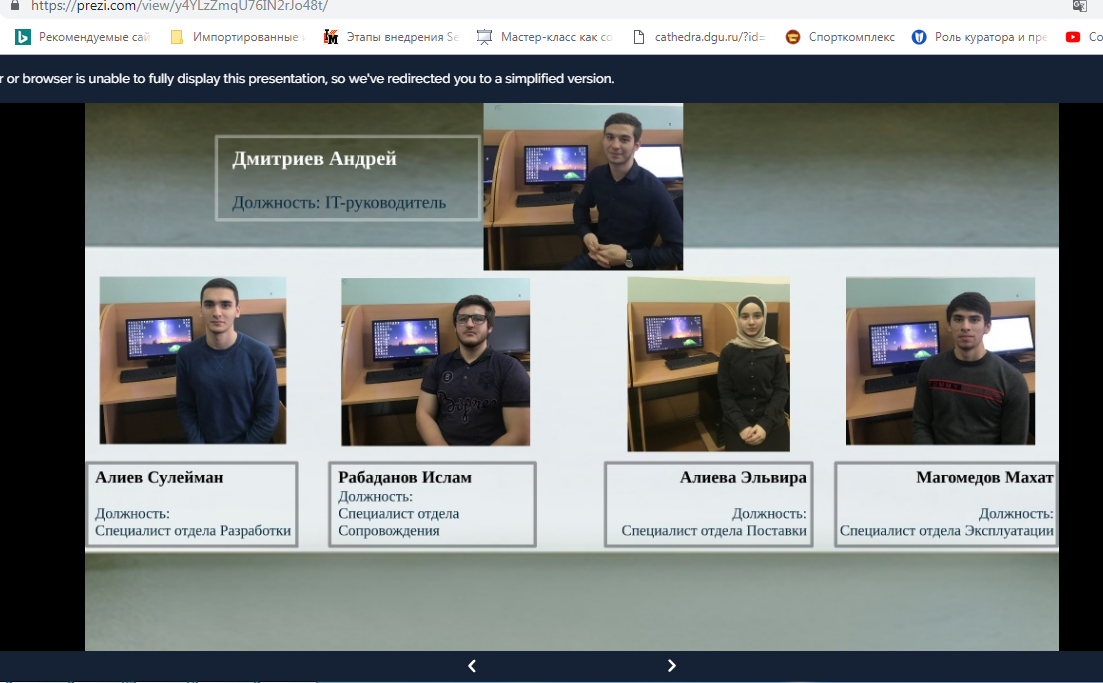      Рис. 1 Виртуальная платформа https://prezi.com/ (фрагмент презентации состав участников ИТ-службы)     На втором этапе  проводится изучение материалов кейса. Это может быть стандарт деятельности организации, нормативные документы, трудовые отношения и распорядок работы. К ним можно отнести:      Основные. Это процессы, непосредственно относящиеся к жизненному циклу информационной системы. Можно считать, что это производственные процессы организации.     Вспомогательные. Это процессы, предназначенные для поддержки основных процессов. Сами по себе эти процессы организации не нужны — только в связи с основными процессами, которые они обслуживают. Несколько процессов из этой группы связано с управлением качеством.     Организационные. Это общекорпоративные процессы, такие как «Обучение» или «Управление». Эти процессы существуют в организации независимо от того, как организовано производство и как устроены вспомогательные процессы.     После их изучения группы пытаются адаптировать эти условия функционирования организации  к требованиям проекта информационной системы СМиИПП;Цель этапа  - определить полную совокупность процессов, которые могут выполняться в ходе проекта по созданию СМиИПП. Но поскольку проекты могут сильно различаться, например, по масштабам, сложности, рискам и т. п., допускается для каждого проекта локально видоизменять использующиеся в нем процессы, исключая или добавляя отдельные работы и задачи. Такая деятельность называется в стандарте адаптацией.Выбор процессов, работ и задач должны быть определены необходимые для выполнения процессы, работы и задачи. При этом должна быть охвачена разрабатываемая документация и обязанности исполнителей.      На следующем этапе  группы начинают строить процессную модель СМиИПП в программном инструментарии BPwin. В модели необходимо предусмотреть процесс заказа,  поставки,  разработки, эксплуатации и сопровождения.  Необходимы также подготовка  и сбор сопроводительной документации в рамках каждого процесса. 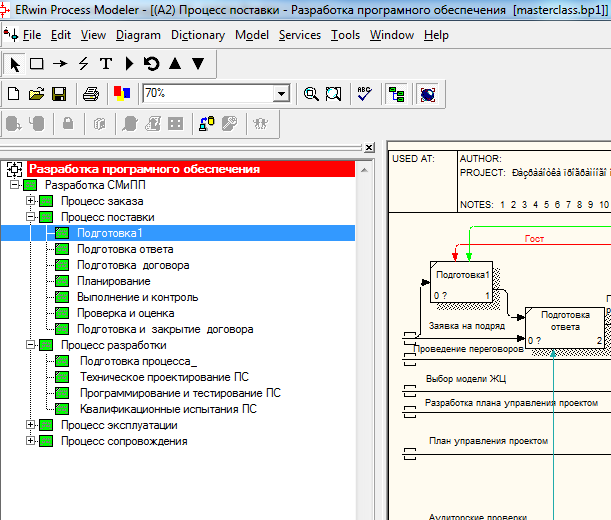      Рис. 2   модель  разработки программного обеспечения  маршрутизации      В программном инструментарии BPwin, производится  декомпозиция каждого процесса.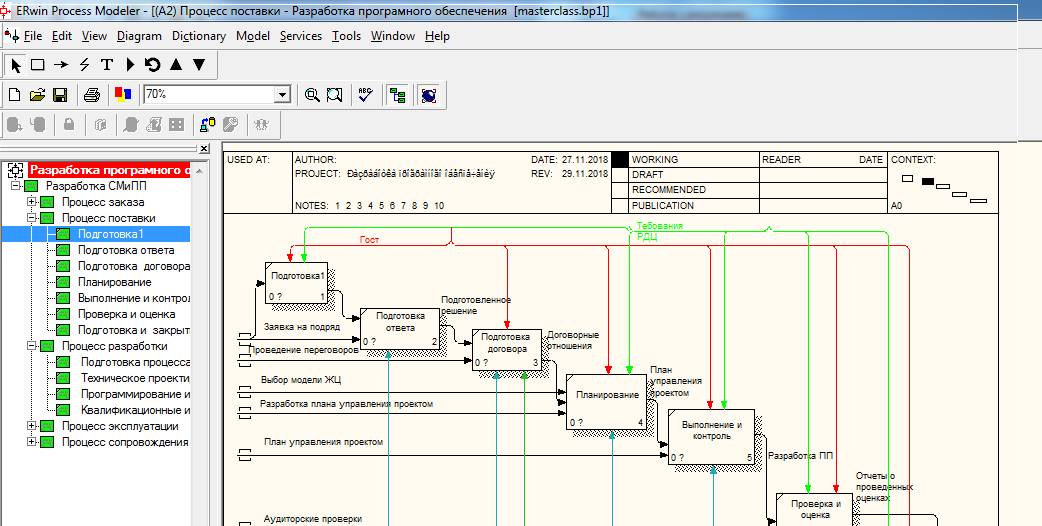 Рис. 3 Адаптированная процессная модель  разработки системы маршрутизации      Каждая инстанция проектировщиков проводит декомпозицию процесса разработки системы маршрутизации. При этом:  комментирует и знакомит аудиторию с сопроводительной документацией по проекту:     1. План управления проектом;     2. План заказа;     3. Заявка на подряд;План эксплуатации.     На четвертом этапе проводится презентация процессной модели и ознакомление с результатом создания СМиИПП. Каждая команда представляет свою часть проекта, обосновывает ее целесообразность и значимость и защищает свои позиции от оппонентов. При оценке результатов необходимо учитывать  несколько критериев, ориентированных на тип проблемного задания и форму представления результата, а именно:- достижение заявленной цели 5 баллов- исследовательской и творческой работы 5 баллов;- качества аргументации 5 баллов;- устного выступления 5 баллов;- мультимедийной презентации 5 баллов.     Преимуществом данной технологии является то, что работа каждого студента в команде разработчиков преследует общую цель, управлять процессом  создания программного продукта, через организацию других процессов предшествующих и последующих процессу разработки. Участники, вживаясь в свою роль конкретно звена работы организации, старается наилучшим образом его адаптировать под конкретный проект.  Рекомендации к использованию     1. Для проведения Веб-квест  технологии необходимо предварительно формировать мини-группы студентов из 3-5 человек.     3. Содержательно для технологии необходимо подготовить материалы кейса (описание конкретной ситуации, методические указания по выполнению кейса) и группы изучают их.     4. До начала моделирования задания необходимо выявить четкое представление  студентами специфики деятельности компании, основные характеристики, сложившиеся в ней  и требующие решения проблемы.     5. В основной части технологии студентам необходимо дать возможность последовательно выполнять все этапы задания, приведенные в данном практикуме, и подготовить  отчет по каждому этапу в соответствии с требованиями к его оформлению. Всем процессом должен управлять преподаватель,   не вмешиваясь в конкретные действия групп и отдельных студентов.     6. При  защите отчетов по каждому этапу необходимо обращать внимание на  методику выполнения заданий, умения  обосновать принятые решения и критерии оценки результатов.Заключение     Образовательные реформы, проводимые в стране за последние годы, позволили повернуть профессиональное образование в сторону подготовки мобильного и ответственных специалистов. Значимую роль в этом процессе сыграли различные модели развивающего обучения, в которых основной движущей силой активности студентов становится интерактивность. В данном научно-методическом пособии в основе интерактивных образовательных технологий использованы такие модели интерактивного обучения как конструктивная модель Д. Брунера, модель ближайшего развития в обучении Л.С.Выготского, модель информационного сопровождения студента, модель продуктивного проектного обучения, модель группового взаимодействия студентов, а также модель  развития компетентности преподавателя в профессиональном конкурсе.     Основные методологические положения этих моделей помогли инициативным инноваторам университета разработать и реализовать свои авторские технологии в форме мастер-классов.  Каждая из использованных моделей имеет свои резервы в создании в учебном процессе интерактивной познавательной среды, в которой студенты учатся раскрывать и реализовать  свои интеллектуальные возможности. В зависимости от характера складывающегося на занятии взаимодействия студентов технологии классифицированы: организационно-стимулирующие, информационного сопровождения, группового взаимодействия, проектного обучения и дистанционного взаимодействия.    В организационно-стимулирующих технологиях можно продуктивно раскрывать следующие резервы интерактивности:   постоянно поддерживать собственные рассуждения и мысли студентов при объяснении и обосновании основных знаний,  и обращать внимание  на логику рассуждений, использовать разные способы объяснения знаний , сделать движущей силой логики  мыслей студентов противоречия в разных научных позициях, оживлять учебный процесс презентациями.        В технологиях информационного сопровождения источником знаний необходимо использовать тезисы и выводы лекции, а разные источники информации необходимо рекомендовать для их объяснения и создания своего отношения к изучаемым знаниям      В технологиях  группового взаимодействия студентов срабатывают следующие механизмы активизации учебного процесса: каждый студент получает возможность самовыражения и  самопрезентации, возникает атмосфера свободной дискуссии,  аргументации студентами  своей точки зрения,  раскрытия различных смыслов текстов и диалогов, развиваются коммуникативные умения, можно создать условия состязательности, ответственности и взаимопомощи.     В проектных технологиях можно использовать  возможности приобщения студентов к информационно-аналитической деятельности, раскрытия отношения студентов к  изучаемым знаниям и  их значимости в своем развитии, развития исследовательских компетенций и  умений выражать и защищать сою позицию.     Дистанционные технологии требуют от преподавателя методического опыта   при  подготовке кейсовых заданий и организации вебинаров, технической подготовки образовательного блога и его использования,  владения диагностическими и оценочными средствами.     Во всех видах интерактивных технологий особое место занимают фасилитаторские функции преподавателя и  рефлексия, в которой студенты должны учиться оценивать позитивные изменения в своем развитии. Литература1.Быховский Я.С. Образовательные веб-квесты. URL: http://www.iteach.ru/met/ metodika/a_2wn4.php. Дата доступа: 15.04.2015. 2.Воронин А.С. Словарь терминов по общей и социальной педагогике, 2006 г. URL: https://www.psyoffice.ru/6-898-tradicionaja-klasicheskaja-model-obrazovanija.htm3. Интерактивные образовательные технологии в высшей школе / Под ред. проф. А.Н.Нюдюрмаомедова. -Махачкала: Изд-во ДГУ, 2016. - 84с. 4. Интерактивные методы, формы и средства обучения (методические рекомендации) –Ростов-на-Дону: РПА Минюста РФ,  2013. - 49с.5.Ключевые принципы исследовательского обучения (по Дж. Брунеру). URL: http://textarchive.ru/c-1379240-pall.html6.Конструктивизм и социальный конструктивизм. URL:http://www.ucdoer. ie/index.php/Education_Theory/Constructivism_and_Social_Constructivism 7.Матяш Н.В. Инновационные педагогические технологии. Проектное обучение : учеб. пособие для студ. учреждений высш. проф. образования / Н.В.Матяш. - М. : Издательский центр «Академия», 2012. - 160 с.8.Михайлов А.В.  Проектное продуктивное образование. URL: http://mirznanii. com/a/9.Модели обучения”  URL: es.wikipedia.org.10.Модель интерактивного обучения общению URL: http://lib.podelise.ru/ docs/5/index-2039-8.html 11.Рамазанова Л.М. Воспитательные функции интерактивных образовательных технологий// Известия ДГПУ, 2013, № 2. – с. 75-7912.Факторович А. А., Якубовская О. Ю.  Конкурс профессионального мастерства для преподавателей вузов: опыт и перспективы  // Проблемы современного образования, 2016,  № 1   13.Что такое Web-квест?  URL: http://webkvest-kirov.ucoz.ru/index/chto_ takoe_web_ kvest/0-21СодержаниеВведение  ……………………………...………………………………………………………..3 Глава 1. Интерактивные образовательные технологии в перспективе развития высшего образования (Нюдюрмагомедов А.Н., профессор кафедры общей и социальной педагогики)....................................................................................................................................5Динамика развития интерактивных технологий в современном высшем образовании       ................................................................................................................................................51.2 Воспитательные возможности интерактивных педагогических технологий     ............................................                                  .........................................................................121.3  Конкурс "Лучший преподаватель университета"  как продуктивная интерактивная технология образования в высшей школе"...............................................................................14Глава 2. Интерактивные технологии в образовательном пространстве Дагестанского университета………………………………………………………………………………….. 182.1 Организационно-стимулирующие  технологии  ...........................................................182.1.1 Интегрированная педагогическая технология (Нюдюрмагомедов А.Н., профессор кафедры общей и социальной педагогики).   .......................................................................   182.1. 2 Интерактивная технология  «Проблемное изложение» (Садыков С. А., профессор кафедры экспериментальной физики)………………………………………………………..212.1.3  Технология «Проблемный учебный семинар» (Алжанбеков М.Г., доцент кафедры общей и социальной педагогики) ............................................................................................242.1.4  Технология  "Групповая дискуссия"  (Магдиева Н. Т.  доцент  кафедры социальной медицины) ……………………………………………………………………………………..262.1.5 Технология «Литературный конкурс» (Магомедова С. И., доцент, Аштабекова Д. А, ст. преподаватель  кафедры арабского языка) ........................................................................28               2.2 Технологии сопровождения индивидуальной работы студентов с информацией   .......................................................................................................................................................292.2.1 Технология «Обучение коммуникации в новой языковой среде» (Абакарова М.А.,  старший преподаватель кафедры второго иностранного языка) .......................................................................................................................................................302.2.2 Инструктивно  - тренинговая технология (Гаджиев  А. А., доцент и Самудов Ш. М.  инженер лаборатории экологического мониторинга) ............................................................322.2.3.Образовательная технология «Учебная конференция» (Гусейнова Б.М., доцент кафедры Истории Дагестана)... ................................................................................................34 2.3Технологии группового взаимодействия студентов.....................................................362.3.1 Образовательная технология – «Учебный брейн-ринг» (доцент кафедры экологической химии и технологии Гасанова Ф.Г.)  .............................................................362.3.2 Технология: «Обучение в сотрудничестве» (Гусейнова М.М., доц. кафедры немецкого языка).........................................................................................................................382.3.3 Технология групповой работы (Гасанова Х. М доцент кафедры неорганической химии) .......................................................................................................................................................412.3.4 Технология  «Вживание в творчество писателя»  (Магомедова С.И.,  доцент кафедры арабского языка)   .......................................................................................................................462.3.5 Технология «Деловая  игра»  (Бабуев М. А., доцент кафедры аналитической и фармацевтической химии)   ......................................................................................................472.3.6 Технология групповой самопрезентации (Магомедов Д.Б., доцент кафедры уголовного права и криминологии)   ......................................................................................492.3.7 Технология «Ролевая игра: суд над холестеролом» (Исмаилова Ж.Г., доцент кафедры биохимии и биофизики) ...........................................................................................................512.3.8 Технология «Деловая игра с имитационными тренингами» (Акаева Н.Ш., доцент кафедры общей и социальной психологии) ...........................................................................562.3.9  Технология  «Научная клиника» (Шейхова Р. Г., доцент кафедры биохимии и биофизики)..................................................................................................................................572.4 Проектные образовательные технологии ............................………………………….592.4.1 Технология «Учебные проекты  по математике» (Магомедова Е.С. , доцент кафедры прикладной математики)...........................................................................................................592.4.2 Технология «Диалог научных позиций» (Омарова З.М., доцент кафедры философии и социологии) .............................................................................................................................622.4.3  Технология «Квест-игра при формировании профессиональных компетенций» (Рабаданова А. И.,  доцент кафедры зоологии и физиологии) ..............................................632.4.4  Технология «Конкурс компетенций»  (Яровенко Е.В., доцент кафедры ботаники).....................................................................................................................................672.4.5 Технология «Учебный диалог культур» (Савзиханова М. А., и Алжанбеков М. Г., доценты кафедры общей и социальной педагогики) .............................................................692.4.6 Технология « Защита проектов» ( Аликберова А.М., доцент кафедры политической экономии)…………………………………………………………………………………...….712.4.7 Технология  «Презентация исследовательских проектов со сменой языковых позиций» (Майитханова И. Р., старший преподаватель кафедры арабской филологии ФВ., Алыпкачева П.И.,старший преподователь ЦСОТ)    .............................................................722.5  Интерактивные технологии дистанционного обучения  ...........................................742.5.1 Технология авторского учебного блога (Абдуллаев М.Г., профессор кафедры физической и органической химии) .........................................................................................742.5.2  Технология Веб-квест     (Билалова И.М.,  доцент кафедры прикладной информатики и математических методов в управлении)   .............................................................................77Заключение ................................................................................................................................81Литература…………………………………………………………………………………......82Содержание………………………………………………………………………………....….84